Anexă la Hotărârea Curții de Conturi nr.57 din 24 octombrie 2019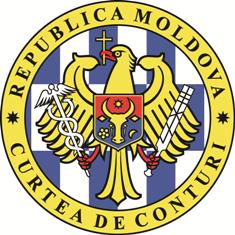 CURTEA DE CONTURI A REPUBLICII MOLDOVARAPORTUL auditului conformității gestionării mijloacelor Fondului Viei și VinuluiLISTA ACRONIMELORGLOSARI. SINTEZAIndustria vitivinicolă deține un rol esențial în economia țării. RM este inclusă în lista primelor 10 țări producătoare și exportatoare de vinuri în lume. Producția vinicolă are o pondere considerabilă în economia țării, asigurând până la 6,2% din veniturile obținute din export. Valoarea totală a vinurilor exportate a avut o tendință de creștere în ultimii ani, de la 2 323,5 mil.MDL în 2015 la 2 826,4 mil.MDL în 2018. Aceeași tendință a fost remarcată și în valori cantitative, volumul producției fiind de 118,2 mil.litri în 2015, iar în anul 2018 ajungând la valoarea de 143,7 mil.litri.Până în anul 2006 Federația Rusă a fost principala piață de export a vinurilor moldovenești. În prezent, producătorii vitivinicoli acordă o atenție sporită calității vinurilor și diversificării piețelor de desfacere, cantități semnificative de produse vitivinicole fiind exportate și în alte țări de pe diverse continente.În scopul sporirii competitivității vinurilor moldovenești pe piețele interne și externe, statul a trasat ca obiectiv modernizarea sectorului vitivinicol, precum și crearea unui mediu prielnic pentru producerea vinurilor de calitate, în special cu indicație geografică protejată (IGP) și denumire de origine protejată (DOP).Republica Moldova are o suprafață de 112 mii ha de viță-de-vie, pe care sunt plantate peste 50 de soiuri de struguri pentru vin. Arealul viticol este repartizat în 4 regiuni vitivinicole istorice: Valul lui Traian (sud-vest), Ștefan Vodă (sud-est), Codru (centru) și DIVIN, destinate producerii vinurilor cu indicație geografică protejată.În scopul susținerii financiare a măsurilor de dezvoltare a sectorului vitivinicol, în anul 2013 a fost creat Oficiul Național al Viei și Vinului, în a cărui sarcină a fost pusă gestionarea Fondului Viei și Vinului.Auditul a fost inițiat pentru oferirea asigurării rezonabile referitor la faptul dacă mijloacele FVV au fost utilizate conform cadrului regulator relevant. Procedurile de audit realizate au identificat probleme și deficiențe în gestionarea mijloacelor FVV, care au afectat gestionarea conformă a mijloacelor alocate, precum și atingerea obiectivelor propuse în realizarea măsurilor finanțate din FVV. Astfel, s-au atestat următoarele deficiențe:nu au fost respectate prevederile cadrului regulator în vigoare privind aprobarea, alocarea şi utilizarea mijloacelor din FVV, ceea ce a generat: (i) efectuarea de către MF a cheltuielilor suplimentare pentru finanțarea FVV în mărime de 28,0 mil.MDL (pct.4.1.1) şi acumularea în conturile ONVV, pe parcursul mai multor ani, a mijloacelor financiare neutilizate în sumă de 35,1 mil.MDL (pct.4.1.2);urmare a faptului că ONVV are statut dublu, FVV are 2 bugete anuale diferite, unul aprobat prin Legea bugetului de stat pentru anul bugetar respectiv, altul – de Consiliul de coordonare, fiind admise diminuări și majorări atât ale părții de venituri a FVV, cât și ale părții de cheltuieli (pct.4.1.3);lipsa unor proceduri formalizate, bine definite privind rectificarea bugetului aprobat de Consiliul de coordonare a permis finanțarea unor măsuri suplimentare fără identificarea surselor de acoperire (+2,8 mil.MDL), efectuarea cheltuielilor neprevăzute în buget fără aprobarea de către CC (+0,62 mil.MDL), precum și efectuarea cheltuielilor cu depășirea limitelor de cheltuieli aprobate pentru activitățile respective (+2,96 mil.MDL) (pct.4.1.4);planificarea neadecvată a resurselor financiare și a măsurilor care urmează a fi realizate în anul bugetar respectiv a influențat nivelul de realizare a indicatorilor bugetari aprobați, aceștia, în perioada 2014-2018, variind la venituri între 32,7% și 126,7% și la cheltuieli între 25,2% și 73,7% (pct.4.1.6);suportarea cheltuielilor nejustificate în mărime de 1,2 mil.MDL, dintre care: (i) urmare a acordării sporului lunar de 15% în lipsa unor indicatori sau criterii măsurabile (0,6 mil.MDL) (pct.4.3.1.1), sporului pentru performanță (0,4 mil.MDL) – în lipsa obiectivelor de performanță stabilite (pct.4.3.1.2), la baza evaluării fiind puse criteriile de profesionalism și calitățile personale ale angajaților (competență, calitatea și disciplina muncii, activismul și motivarea, lucrul în echipă, comunicarea etc.), (ii) achitarea studiilor de doctorat pentru un angajat (0,038 mil.MDL) (pct.4.3.6), (iii) suportarea cheltuielilor de deplasare peste hotare pentru membrii CC (0,066 mil.MDL) și persoanele cu funcții de demnitate publică (0,081 mil.MDL) (pct.4.3.7), (iv) abordarea neuniformă privitor la angajarea personalului, serviciile de angajare/recruting fiind externalizate unui agent economic (0,035 mil.MDL) (pct.4.3.3);neelaborarea cadrului de reglementare privind primirea delegațiilor străine, precum și suportarea nejustificată a unor cheltuieli privind primirea şi deservirea delegațiilor şi persoanelor oficiale străine au limitat auditul în obținerea probelor de audit suficiente și adecvate privitor la conformitatea efectuării cheltuielilor în valoare de 0,7 mil.MDL (pct.4.3.8);CC a adoptat unele decizii în lipsă de cvorum (pct.4.2.1);carențele cadrului legal ce vizează componența Consiliului au condiționat imposibilitatea desemnării tuturor membrilor în CC, având în vedere faptul că Asociația producătorilor de vinuri cu IGP „Bălți” nu a fost creată până în prezent, CC fiind compus din 12 membri în loc de 13, cum prevede norma legală (pct.4.2.2);imperfecțiunea mecanismului de gestionare, colectare și evidență a contribuțiilor și penalităților în FVV, precum și urmărirea datoriilor către Fond stabilite de actualul cadru normativ au determinat faptul că acestea, pe parcursul mai multor ani, au fost gestionate segmentat de diferiți actori, nefiind întreprinse măsuri suficiente pentru colectarea restanțelor față de FVV, care la finele anului 2018, conform datelor evidenței ONVV, au constituit 21,0 mil.MDL (pct.4.4.3);lipsa unui mecanism exhaustiv privitor la periodicitatea verificării datelor pentru anii precedenți, corectate de contribuabili, a cauzat majorarea cu 2,8 mil.MDL a restanțelor la plata contribuțiilor, iar realizarea neconformă a prevederilor Legii nr.227 din 10.12.2015 – la diminuarea lor cu 23,4 mil.MDL, valoarea restanțelor per total fiind diminuată cu 20,6 mil.MDL (pct.4.4.2);la reconcilierea datelor privind numărul contribuabililor conform datelor SFS, ONVV, RVV și SV s-au constatat divergențe semnificative, fiind identificați 40 de agenți economici care au exportat vinuri, dar nu au prezentat dările de seamă SFS (+4,2 mil.MDL) și 9 agenți economici care au diminuat calculele prezentate SFS față de volumele real exportate (+2,1 mil.MDL). Astfel, calculele și, respectiv, restanțele la plata contribuțiilor, reieșind din datele prezentate auditului, au fost diminuate cu cel puţin 6,3 mil.MDL (pct.4.5);nu au fost contabilizate de ONVV restanțele la plata contribuțiilor în FVV (21,0 mil.MDL) (pct.4.4.4).De asemenea, se atestă că, deși ONVV a întreprins unele măsuri în vederea sporirii promovării imaginii produselor vinicole autohtone şi creșterii competitivității acestora atât pe piața internă, cât şi pe cea externă, finalizate cu aprecierea înaltă a calității vinurilor moldovenești, nivelul de realizare a unor indicatori stabiliți în Planul Strategic 2017-2020 nu a atins rezultatele scontate, fiind necesară fortificarea activităților în acest domeniu.O mare parte a deficiențelor constatate în cadrul auditului sunt consecințe ale neconcordanțelor sau stabilirii unor mecanisme dificil de realizat în cadrul regulator existent, fiind necesare măsuri stringente de ajustare a acestuia la rigorile reale (la zi). Astfel, dacă nu va fi schimbat mecanismul existent de calculare și achitare a contribuțiilor în FVV, și anume revizuit termenul de 120 de zile de la data emiterii facturii fiscale, problemele legate de imperfecțiunea acestuia și de imposibilitatea realizării lui vor persista și în anii următori.De asemenea, sunt necesare măsuri de ajustare/aducere în concordanță a Legii viei şi vinului cu Legea finanțelor publice şi responsabilității bugetar-fiscale nr.181 din 25.07.2014, și anume în contextul prevederilor art.84 și art.85 din Legea respectivă. În caz contrar, bugetul de stat va continua să suporte cheltuieli suplimentare, întrucât ONVV nu are capacitate să le valorifice, mijloacele bugetare fiind dezafectate pe un termen nedeterminat (la situația din 31.12.2018, soldul mijloacelor bănești neutilizate de ONVV constituia 35,1 mil.MDL), care puteau fi îndreptate la alte măsuri stringente.În urma evaluării zonelor problematice și de risc care au afectat conformitatea gestionării resurselor FVV, auditul a oferit recomandări care vor contribui la îmbunătățirea și consolidarea sistemului de alocare, monitorizare, evaluare și control, precum și la responsabilizarea actorilor implicați în gestionarea și utilizarea resurselor FVV, în vederea respectării legislației și asigurării consecvenței decizionale.Auditul consideră că rezultatele auditului vor contribui la creșterea calității managementului resurselor financiare ale FVV, a calității procesului decizional, a politicilor în domeniul vitivinicol, precum și a managementului financiar-contabil. Rezultatele auditului pot fi relevante pentru:Parlament și Guvern – pentru o posibilă utilizare a informațiilor în luarea deciziilor aferente reformelor și inițiativelor de susținere a politicilor de restructurare a domeniului vizat;Ministerul Agriculturii, Dezvoltării Regionale și Mediului – pentru revizuirea și ajustarea cadrului legislativ-normativ în vederea asigurării gestionării și utilizării conforme a mijloacelor FVV, precum și instituirea noilor proceduri și metode, sisteme și tehnici care vor contribui la sporirea calității controlului intern și administrării resurselor, precum și a responsabilității personalului implicat. II. PREZENTARE GENERALĂ2.1. Informații generale despre Fondul Viei și VinuluiConform cadrului legal, FVV este instituit în scopul finanțării măsurilor de dezvoltare a sectorului vitivinicol în strictă conformitate cu prevederile Regulamentului Fondului Viei și Vinului şi Legii viei şi vinului.Formarea şi gestionarea Fondului se pune în sarcina ONVV, în conformitate cu Regulamentul aprobat de Guvern.Sursele de formare a Fondului sunt: (i) contribuțiile obligatorii ale producătorilor de produse vitivinicole; (ii) mijloacele alocate din bugetul de stat, aprobat anual prin legea bugetului de stat, în mărime egală cu suma contribuțiilor obligatorii ale producătorilor de produse vitivinicole efectuate pentru anul precedent, care, însă, nu pot depăşi 5% din fondul de subvenționare a producătorilor agricoli; (iii) mijloacele obținute din prestarea de către Oficiu a serviciilor cu caracter voluntar; (iv) penalitățile la plata cu întârziere a contribuțiilor; (v) resursele financiare oferite de către donatori; (vi) resursele financiare benevole ale persoanelor fizice şi juridice, inclusiv ale celor străine. Contribuabilii contribuțiilor obligatorii la Fond sunt: (i) producătorii de viță altoită pentru producerea strugurilor destinați fabricării produselor vitivinicole; (ii) producătorii de vinuri; (iii) producătorii de băuturi pe bază de vin, de produse obţinute pe bază de vin. Cuantumurile contribuțiilor și modul de declarare și achitare a acestora se prezintă în Anexa nr.2 la prezentul Raport de audit.Gestionar al mijloacelor FVV este Oficiul Național al Viei și Vinului, care are misiunea de a implementa politica statului în sectorul vitivinicol şi de a asigura dezvoltarea durabilă a acestuia.Gestionarea colectării contribuțiilor de la plătitori, evidenţa contribuțiilor, calculele penalităților, precum şi urmărirea datoriilor către Fond se efectuează de către Serviciul Fiscal de Stat similar modului stabilit conform legislației fiscale pentru administrarea impozitelor şi taxelor. Conform cadrului regulator, măsurile de executare silită a datoriilor şi penalităților calculate ale plătitorilor de contribuții obligatorii către Fond se aplică de SFS și sunt similare celor prevăzute în titlul V al Codului fiscal.Producătorii de produse vitivinicole transferă contribuțiile obligatorii la contul trezorerial al Oficiului Național al Viei și Vinului, apoi acestea, sub formă de subsidii, sunt transferate la contul bancar al ONVV deschis în CUT pentru instituţiile publice la autogestiune.Mijloacele Fondului sunt utilizate în strictă corespundere cu bugetul anual şi cu Planul de activitate ale Oficiului, aprobate de CC. Principalele direcții de utilizare a mijloacelor Fondului sunt: (i) promovarea exportului de produse vitivinicole, cercetarea şi analiza piețelor de desfacere; (ii) realizarea programelor de dezvoltare a viticulturii şi vinificației; (iii) elaborarea şi implementarea proiectelor, programelor investiționale şi de asistență tehnică în sectorul vitivinicol; (iv) transferul de tehnologii şi de know-how; (iv) efectuarea analizelor sectoriale; (v) executarea programelor de instruire; (vi) elaborarea şi implementarea programelor de asigurare a conformității şi calităţii produselor vitivinicole; (vii) gestionarea producerii vinurilor cu IGP, cu DOP şi cu brand de ţară; (viii) salarizarea personalului şi finanțarea cheltuielilor curente ce țin de activitatea statutară a Oficiului; (ix) acordarea de consultanță referitor la sectorul vitivinicol.Excedentele financiare neutilizate de către Oficiu pe parcursul anului nu pot fi supuse prelevării şi se transferă în contul anului următor, în scop de realizare a sarcinilor delegate.
Politica de stat în sectorul vitivinicol este elaborată şi promovată de Ministerul Agriculturii, Dezvoltării Regionale şi Mediului şi este implementată prin intermediul Oficiului Naţional al Viei şi Vinului. Responsabilitățile MADRM și ONVV în acest domeniu sunt prezentate în Anexa nr.3 la prezentul Raport de audit.
2.2. Informații generale privind Oficiul Naţional al Viei şi VinuluiOficiul Naţional al Viei şi Vinului este instituţie publică subordonată Ministerului Agriculturii, Dezvoltării Regionale şi Mediului, cu statut de persoană juridică şi autonomie financiară, care activează în condiții de autogestiune. Misiunea ONVV constă în implementarea politicii statului în sectorul pepinieritului viticol, viticulturii şi vinificației, iar finanțarea activităţii acestuia se realizează din Fondul Viei şi Vinului.Organele de conducere ale Oficiului sunt Consiliul de coordonare şi directorul.Consiliul de coordonare este organul colegial superior al Oficiului, care supraveghează funcționarea acestuia, aprobă planul de activitate, bugetul şi dările de seamă ale Oficiului. Deciziile Consiliului se adoptă cu majoritatea simplă de voturi ale membrilor aleși.CC este compus din 13 membri şi include: 3 reprezentanți ai MADRM, din care un reprezentant este angajat al MADRM, câte 2 reprezentanți de la Asociația Vitivinicolă a Regiunii Geografice Delimitate „Codru” şi de la Asociația Producătorilor de Vinuri cu Indicație Geografică Protejată „Ștefan Vodă”, 3 reprezentanți de la Uniunea Vitivinicolă a Regiunii Geografice Delimitate „Valul lui Traian”, câte un reprezentant de la Asociația Producătorilor de Vinuri cu Indicație Geografică Protejată „Bălți”, de la Asociația Producătorilor de Divin şi Brandy de Moldova şi de la Asociația Pepinieriștilor Viticoli. Membrii CC sunt persoane cu funcții de răspundere ale Oficiului şi poartă răspundere personală şi colegială pentru activitatea desfășurată în cadrul acestuia.Atribuțiile Consiliului sunt prezentate în Anexa nr.4 la prezentul Raport de audit.Directorul Oficiului este selectat în funcție pe bază de concurs şi numit în funcție prin ordinul ministrului MADRM pe un termen de 4 ani, conduce activitatea Oficiului şi poartă răspundere personală pentru realizarea obiectivelor puse în sarcină, reprezintă Oficiul în plan național şi internațional, asigură executarea legislației în vigoare, în limitele competenţelor emite ordine şi decizii şi controlează executarea lor.Oficiul îşi desfășoară activitatea în conformitate cu planul de activitate, aprobat de CC.Activitățile Oficiului sunt finanțate din Fondul Viei şi Vinului. Drepturile ONVV sunt prezentate în Anexa nr.5 la prezentul Raport de audit.2.3. Bugetul Fondului Viei și VinuluiBugetul FVV este format din contribuțiile în FVV, finanțarea de la bugetul de stat ca parte a alocațiilor acordate prin Legea bugetului din Fondul național de dezvoltare a agriculturii şi mediului rural și din alte venituri, care includ sponsorizări și garanțiile pentru ofertă.În anul 2018, bugetul FVV aprobat de CC a constituit 38,7 mil.MDL la venituri și 64,7 mil.MDL la cheltuieli, fiind realizat la venituri la nivel de 114,2% și la cheltuieli la nivel de 65,2%. Sinteza resurselor administrate de FVV în anul 2018 se prezintă în Tabelul nr.1.Tabelul nr.1 Sinteza resurselor administrate de FVV în anul 2018, mil.MDLSursa: Datele ONVV.Patrimoniul gestionat de ONVV a constituit 40,3 mil.MDL, fiind în creștere față de anul precedent cu 3,0 mil.MDL, sau cu 8,0%. Sinteza  patrimoniului gestionat la finele anului 2018 se prezintă în tabelul de mai jos.Tabelul nr.2 Sinteza patrimoniului administrat de ONVV în anul 2018, mil.MDLSursa: Datele ONVV.III. SFERA ȘI ABORDAREA AUDITULUIPrezenta misiune de audit s-a desfășurat în temeiul art.31 şi art.32 din Legea nr.260 din 07.12.2017, precum și conform Programului activității de audit pe anul 2019. Auditul a avut drept scop identificarea domeniilor sensibile la riscurile aferente managementului și gestionării resurselor FVV, evaluarea metodelor, instrumentelor și mecanismelor existente în gestionarea mijloacelor FVV prin prisma repartizării și utilizării conforme a resurselor acestuia, precum și asigurarea că controlul intern organizat de ONVV garantează conformitatea proceselor aferente planificării, executării și raportării fondurilor publice cu cadrul regulator aferent domeniului. Pentru atingerea scopului propus și reieșind din problemele identificate, au fost determinate următoarele obiective specifice de audit:Aprobarea, alocarea şi utilizarea mijloacelor din FVV s-a efectuat corespunzător cadrului regulator în vigoare?Registrul vitivinicol este ținut conform cadrului regulator?3. Contribuțiile producătorilor din sectorul vitivinicol au fost administrate de organele abilitate cu respectarea prevederilor cadrului regulator?4. Activitățile desfășurate de ONVV în vederea sporirii promovării imaginii produselor vinicole autohtone şi creșterii competitivității acestora atât pe piața internă, cât şi pe cea externă au atins rezultatele scontate? Responsabilitatea echipei de audit a constat în obținerea probelor de audit suficiente și adecvate pentru susținerea constatărilor și concluziei generale privind gestionarea mijloacelor FVV conform criteriilor stabilite de cadrul regulator relevant. Totodată, auditorii nu sunt responsabili de prevenirea faptelor de fraudă și eroare.Misiunea de audit a fost realizată în conformitate cu Standardele Internaționale de Audit relevante, puse în aplicare de Curtea de Conturi (în special, ISSAI 100 și ISSAI 400).Drept surse ale criteriilor de audit care au stat la baza constatărilor au servit actele legislative și normative în vigoare aferente domeniului auditat.Constatările şi concluziile asupra aspectelor auditate în cadrul auditului sunt redate în compartimentele respective ale prezentului Raport de audit.IV. CONSTATĂRI4.1. Aprobarea, alocarea şi utilizarea mijloacelor din FVV s-a efectuat cu nerespectarea cadrului regulator în vigoare4.1.1. Aprobarea volumului de alocații de la bugetul de stat destinate FVV s-a realizat cu devieri de la cadrul normativConform prevederilor art.323 alin.(3) lit.b) din Legea viei şi vinului, una din sursele de formare a bugetului FVV sunt mijloacele alocate din bugetul de stat, care se aprobă anual prin Legea bugetului de stat. Mărimea acestora este egală cu suma contribuțiilor încasate în anul precedent, care, însă, nu pot depăşi 5% din fondul de subvenționare a producătorilor agricoli. Probele acumulate denotă ca acest principiu nu poate fi realizat deoarece la prezentarea propunerilor de buget pentru anul următor încasările anului precedent nu sunt cunoscute și pot fi doar estimate. În aceste condiții, la prezentarea propunerilor de buget privind volumul contribuțiilor care urmează a fi încasate în anul următor apar divergenţe, care constituie sau subevaluarea, sau supraevaluarea acestora. Astfel, la aprobarea volumului de contribuții în FVV s-a constatat o subestimare, volumul aprobat pentru anul 2018 constituind 17,0 mil.MDL, deşi, real, încasările la finele anului 2018 au constituit 20,2 mil.MDL. Această situație afectează și volumul alocațiilor aprobate din bugetul de stat pentru FVV. Conform explicațiilor ONVV, drept temei pentru aprobarea propunerilor privind mărimea contribuțiilor în FVV au stat încasările din anul 2018 pentru 8 luni (13,1 mil.MDL) și încasările anuale din anii precedenți (aproximativ câte 13,5 mil.MDL), planul pentru încasările în 2018 fiind ajustat până la 17,0 mil.MDL (+3,5 mil.MDL față de anii precedenți). Totodată, MF nu a ținut cont de prevederile legale privind mărimea mijloacelor alocate din bugetul de stat, care ar trebui să fie egală cu suma contribuțiilor din anul precedent, pentru anul 2018 fiind aprobate alocații cu 11,8 mil.MDL mai mult față de mărimea contribuțiilor planificate pentru anul bugetar respectiv. Sinteza situațiilor constatate se prezintă în tabelul de mai jos.Tabelul nr.3 Sinteza veniturilor aprobate pentru FVV prin Legile bugetului de stat pentru anii 2014-2018, mil.MDLSursa: Datele ONVV.Datele din Tabel denotă că, în perioada 2014-2018, au fost aprobate alocații suplimentare față de prevederile cadrului regulator cu circa 28,0 mil.MDL, depășirile constituind de la 1,0 mil.MDL în anul 2016 până la 11,8 mil.MDL în anii 2018 și 2017.Comparând finanțările efectuate de la BS cu planurile precizate aferente contribuțiilor în FVV, s-a constatat că BS a suportat cheltuieli suplimentare doar în anii 2017-2018, în sumă totală de 16,3 mil.MDL.Totodată, partea de venituri aferentă indicatorului „Mijloace alocate din bugetul de stat”, aprobată prin Legea bugetului de stat pentru anul 2018 (28,8 mil.MDL), la aprobarea bugetului FVV a fost diminuată de CC cu 7,1 mil.MDL, astfel totalul veniturilor aprobate de CC fiind diminuat per total cu aceeași sumă. O situație similară s-a atestat și în anii 2014, 2016 și 2017, partea de venituri fiind diminuată cu 5,5 mil.MDL, 7,0 mil.MDL și, respectiv, cu 3,4 mil.MDL.4.1.2. Alocarea mijloacelor financiare de la bugetul de stat se efectuează cu nerespectarea cadrului regulatorConform modului de finanţare a cheltuielilor din contul Fondului, ONVV transferă lunar (pe măsura necesității) mijloacele Fondului din contul trezorerial la contul bancar al acestuia, deschis în CUT pentru instituțiile publice la autogestiune.Probele acumulate denotă că acest principiu nu a fost respectat. Astfel, analiza executării bugetelor în anii 2014-2018 a relevat că, pe parcursul mai multor ani, în conturile bancare ale ONVV s-au acumulat mijloace financiare semnificative, la finele anului 2018 soldul mijloacelor neutilizate constituind 35,1 mil.MDL, din care 0,9 mil.MDL aferente anului 2018. Dinamica soldurilor mijloacelor bănești înregistrate la finele anilor bugetari (2014-2018) se prezintă în Tabelul nr.4. Tabelul nr.4Dinamica soldurilor mijloacelor bănești înregistrate la finele anilor bugetari (2014-2018), mil.MDLSursa: Rapoartele financiare ale ONVV.Nerespectarea regulilor stabilite de cadrul regulator a permis imobilizarea resurselor financiare semnificative (35,1 mil.MDL) de la bugetul de stat pe un termen nedeterminat, acestea constituind 81,4% din bugetul realizat în anul 2018 și putând fi repartizate pentru alte scopuri prioritare/stringente ale statului.Această situație este creată urmare a perceperii incorecte de către ONVV a destinației alocațiilor bugetare, care potrivit cadrului regulator reprezintă limitele de alocații bugetare anuale şi indicatorii de performanță pentru instituţiile din subordinea APC. De asemenea, MF nu a ținut cont de faptul că ONVV are statut de IP la autogestiune, fiindu-i atribuit și codul de instituție bugetară (Org.2). Astfel, în calitate de instituție bugetară, ONVV urma să respecte regulile de bugetare stabilite prin Legea nr.181/2014, și anume să repartizeze limitele de alocații bugetare conform clasificației bugetare, precum și să asigure gestionarea alocaţiilor bugetare în conformitate cu principiile bunei guvernări. Conform explicațiilor și perceperii ONVV, alocațiile bugetare sunt privite ca obligațiuni ale BS față de FVV și, pe parcursul anilor 2016-2018, MF a alocat din BS sume ce depășesc mărimea contribuțiilor în FVV, care reprezintă soldul alocațiilor neutilizate în anii 2013-2015. De menționat că abordarea ONVV a fost acceptată și de MF, care, prin derogare de la prevederile cadrului regulator, a aprobat alocații ce depășesc suma contribuțiilor în FVV aprobate pentru anul bugetar respectiv, neținând cont de prevederile pct.8 din Regulamentul FVV, care stipulează expres că „Oficiul transferă lunar (pe măsura necesității) mijloacele Fondului din contul trezorerial la contul bancar al Oficiului”. Nici ONVV, nici MF nu au ținut cont de faptul că, de la an la an, în conturile bancare ale ONVV rămân neutilizate mijloace bănești semnificative, ceea ce denotă incapacitatea ONVV de a valorifica toate alocațiile primite în anii bugetari respectivi.Conform explicațiilor ONVV, ținând cont de faptul că, pe parcursul anilor 2014-2015, de la bugetul de stat nu au fost efectuate finanțări din contul alocațiilor bugetare (28,0 mil.MDL), acestea au fost acceptate de MF pentru a fi finanțate în anii 2016-2018 (vezi Tabelul nr.3). Auditul constată că, urmare a faptului că sursele de finanțare a FVV sunt acumulate la un cont trezorerial, gestionarea acestora cade sub incidența Legii finanțelor publice și responsabilității bugetar-fiscale şi, respectiv, Ordinului MF nr.215 din 28.12.2015 „Cu privire la aprobarea Normelor metodologice privind executarea de casă a bugetelor componente ale bugetului public național și a mijloacelor extrabugetare prin sistemul trezorerial al MF”. Tot în acest context, urmare a schimbării regulilor de gestionare a mijloacelor FVV prin sistemul trezorerial începând cu anul 2016, contribuțiilor în FVV le-a fost stabilit neregulamentar statutul de venituri colectate, deși acestea nu se încadrează în noțiunea respectivă.Toate cele constatate (prezența în cadrul regulator aferent FVV a prevederilor privitor la contul trezorerial, precum și atribuirea contribuțiilor în FVV a statutului de venituri colectate) sunt consecințe ale faptului că nici MF, nici ONVV nu au ținut cont de prevederile art.84 din Legea nr.181/2014, care stipulează expres că „actele normative în vigoare se aplică în măsura în care nu contravin prevederilor prezentei legi, precum și de prevederile art.85 din aceeași Lege, care stipulează că, „Guvernul, în termen de un an de la data publicării prezentei legi: (a) va prezenta Parlamentului propuneri pentru aducerea actelor legislative în vigoare în concordanță cu prezenta lege; (b) va aduce actele sale normative în concordanță cu prezenta lege; (c) va asigura elaborarea şi aprobarea actelor normative pentru implementarea prezentei legi””.
4.1.3. Urmare a statutului dublu acordat ONVV, FVV are aprobate 2 bugete anuale diferite, unul aprobat prin Legea bugetului de stat pentru anul bugetar respectiv, altul, de Consiliul de coordonareDeși conform prevederilor cadrului normativ ONVV este instituţie publică pe lângă MADRM, cu statut de persoană juridică şi autonomie financiară nonprofit, care activează în condiții de autogestiune, acesta deține și codul de instituţie publică finanțată de la buget (Org.2), ceea ce contravine regulilor generale stabilite pentru sistemul bugetar.
În aceste condiții, FVV are aprobate bugete anuale și prin Legea anuală pentru bugetul de stat, și de către CC, ale căror volume de cheltuieli deviază semnificativ.Astfel, analizele efectuate de audit au relevat că volumele de cheltuieli, aprobate de CC, sunt mai mari decât cele aprobate prin Legea bugetului de stat pentru anul bugetar respectiv, partea de cheltuieli fiind majorată din contul atragerii mijloacelor bănești formate la finele fiecărui an bugetar. Sinteza devierilor între bugetele anuale aprobate în anii 2014-2018 se prezintă în Tabelul nr.5.Tabelul nr.5 Sinteza devierilor între bugetele anuale aprobate în anii 2014-2018, mil.MDLSursa: Datele ONVV.Astfel, pe parcursul ultimilor 3 ani, CC a depășit atribuțiile delegate și a aprobat pentru FVV bugete anuale în sume se deviază semnificativ față de cele aprobate în Legea bugetului de stat pentru anii bugetari respectivi (2014-2018), fiind înregistrate atât diminuări, cât și majorări față de limitele stabilite prin Legea bugetului de stat. Situațiile constatate denotă lipsa unui control intern managerial instituit în cadrul ONVV, CC fiindu-i propuse spre aprobare bugete cu sume ce deviază semnificativ față de limitele legale. Deviațiile de la limitele aprobate în bugetul de stat sunt explicate de ONVV prin aplicarea prevederilor art.323 alin.(15) din Legea viei și vinului, care stipulează că excedentele financiare neutilizate de către Oficiu pe parcursul anului nu pot fi supuse prelevării şi se transferă în contul anului următor în scop de realizare a sarcinilor Oficiului.4.1.4. Lipsa unor proceduri formalizate privind rectificarea bugetului aprobat de CC a permis finanțarea unor măsuri fără identificarea surselor de acoperire a măsurilor aprobate suplimentar de acesta, efectuarea cheltuielilor neprevăzute în buget fără aprobarea de către CC, precum și efectuarea cheltuielilor cu depășirea limitelor de cheltuieli aprobate pentru activitățile respectiveProbele acumulate de audit au relevat că rectificarea bugetului FVV de către CC se efectuează în lipsa unor prevederi exhaustive privitor la modificarea/rectificarea bugetului FVV pe parcursul anului bugetar.Astfel, deşi ONVV la acțiunea „Promovarea imaginii produselor vitivinicole pe piața internă și la export” a efectuat 4 măsuri suplimentare (1,8 mil.MDL) cu aprobare de către Consiliu, pentru acestea nu au fost identificate sursele de acoperire, alocațiile prevăzute nefiind redistribuite. Totodată, la 2 măsuri din cele 4, bugetul aprobat a fost depășit cu 50,2 mii MDL. Situații similare se atestă și la realizarea activităților în domeniul viticulturii. În cadrul acestei activități sunt finanțate 3 proiecte inițiate de ONVV: (i) proiectul „FlaveDor”, care include 11 măsuri de realizare în valoarea totală a alocațiilor aprobate de 1,7 mil.MDL, (ii) proiectul „Struguri de calitate”, care include 12 măsuri de realizare în valoarea totală a alocațiilor aprobate de 1,3 mil.MDL, (iii) proiectul „Academia vitivinicolă”, care include 10 măsuri de realizare în valoarea totală a alocațiilor aprobate de 0,7 mil.MDL. Analiza nivelului de realizare a submăsurilor din cadrul proiectelor respective a relatat că, din totalul submăsurilor aferente acestei componente (127), nu au fost realizate 28 de submăsuri (1,73 mil.MDL), realizate suplimentar, fără identificarea surselor de finanțare – 41 de măsuri (0,62 mil.MDL), iar 12 submăsuri au fost realizate cu depășirea limitelor de cheltuieli aprobate, depășirea constituind 0,21 mil.MDL. Situația constatată se prezintă în Anexa nr.7 la prezentul Raport de audit.Conform explicațiilor responsabililor de la ONVV, nerealizarea unor măsuri în anul de gestiune a fost condiționată de transferul unor măsuri pentru realizare în anul 2019, iar 11 măsuri în valoare totală de 0,1 mil.MDL nu au fost incluse din eroare (factorul uman). Totodată, 2 măsuri planificate nu au fost realizate urmare a neadaptării viilor din RM la metoda de evaluare/inventariere a plantațiilor viticole afectate de maladiile fitoplasmatice cu ajutorul dronei și camerei multispectrale, ceea ce denotă deficiențe în planificarea resurselor necesare pentru realizarea măsurilor aferente dezvoltării domeniului viticol. Deși, conform explicațiilor ONVV, ca sursă de acoperire a cheltuielilor suplimentare a servit soldul mijloacelor bănești nerepartizat, care potrivit informațiilor ONVV a constituit 8,2 mil.MDL, rectificarea/modificarea volumelor de venituri și cheltuieli nu a avut loc, bugetul FVV fiind realizat în limitele bugetului aprobat inițial.De menționat că, deși conceptul proiectului „Struguri de calitate” nu a fost aprobat de CC, ultimul a aprobat alocații pentru realizarea activităților din cadrul proiectului.4.1.5. ONVV a depășit limitele de cheltuieli aprobate de CC pentru unele măsuri aferente domeniului de marketing și dezvoltarea piețelor și a efectuat măsuri fără aprobarea de către Consiliu și fără identificarea surselor de acoperireDeși limitele de cheltuieli pentru fiecare activitate/măsură sunt aprobate de CC, ONVV nu a ținut cont de ele, la unele măsuri fiind constatată depășirea bugetului aprobat, iar altele au fost realizate fără aprobare de către Consiliu, nefiind identificate sursele de acoperire financiară. Astfel, pentru anul 2018 CC a aprobat iniţial 63 de măsuri în valoare de 46,8 mil.MDL, ulterior fiind aprobate 4 măsuri suplimentare în valoare de 1,7 mil.MDL, bugetul aprobat pentru anul 2018 constituind 48,5 mil.MDL.La 17 măsuri a fost constatată suprafinanțare față de bugetele aprobate, valoarea totală a depășirii constituind 2,7 mil.MDL. Totodată, 2 măsuri au fost realizate în lipsa aprobării de CC și identificării resurselor financiare de acoperire.De menționat că nivelul de realizare a bugetului pentru anul 2018 la componenta dată a constituit 62,9%, sau 30,5 mil.MDL din 48,5 mil.MDL precizate de Consiliu. În anul 2018, nu au fost realizate 16 măsuri în valoare totală de 8,4 mil.MDL. Sinteza nivelului de realizare a măsurilor aprobate de Consiliu se prezintă în Tabelul nr.6.Tabelul nr.6Sinteza realizării măsurilor în cadrul componentei „Marketing și dezvoltarea pieței”, mil.MDLSursa: Datele ONVV.Conform explicațiilor ONVV, depășirea limitelor de cheltuieli aferente activității de marketing ce țin de participarea la concursuri și expoziții a fost admisă ca urmare a solicitărilor suplimentare de participare parvenite din partea producătorilor agricoli, numărul unităților vinicole participante fiind în creștere, respectiv, majorând și cheltuielile pentru evenimente.4.1.6. Planificarea neadecvată a resurselor financiare și măsurilor care urmează a fi realizate în anul bugetar respectiv a influențat nivelul de realizare a indicatorilor bugetari aprobați Analiza realizării indicatorilor bugetari aferenți cheltuielilor FVV denotă că aceștia, pe parcursul mai multor ani, sunt realizați sub nivelul prognozat, variind față de volumul de cheltuieli aprobat prin Legea bugetului de stat, de la 19,7% în anul 2014 până la 94,5% în anul 2018, iar față de bugetele aprobate de CC, variațiile au constituit de la 25,2% în anul 2014, până la 73,7% în anul 2017. Sinteza realizării cheltuielilor FVV în anii 2014-2018 se prezintă în Tabelul nr.7.Tabelul nr.7Sinteza realizării cheltuielilor FVV în anii 2014-2018, mil.MDLSursa: Datele ONVV.O situație similară se atestă și la realizarea veniturilor FVV în anii 2014-2018, încasările față de bugetul aprobat prin Legea BS variind între 36,8% și 106,7%, iar față de cele aprobate de CC, între 32,7% și 126,7%. Sinteza realizării veniturilor FVV în anii 2014-2018 se prezintă în Tabelul nr.8.Tabelul nr.8 Sinteza realizării veniturilor FVV în anii 2014-2018, mil.MDLSursa: Datele ONVV.Astfel, datele analizate denotă deficiențe în planificarea resurselor necesare pentru realizarea sarcinilor delegate ONVV (FVV) atât la nivelul limitelor aprobate prin Legea bugetului de stat, cât și ale celor aprobate de CC, cele aprobate prin Legea BS fiind mult mai realiste. Situația constatată necesită întreprinderea măsurilor de consolidare a capacităților referitor la elaborarea propunerilor și aprobarea bugetelor realiste, cu analiza profundă a posibilităților de realizare a măsurilor incluse în bugetele respective.4.2. Activitatea Consiliului s-a desfășurat cu nerespectarea prevederilor cadrului regulator4.2.1. Consiliul de coordonare a adoptat unele decizii în lipsă de cvorumDeși, conform prevederilor cadrului normativ, ședința Consiliului se consideră deliberativă dacă sunt prezenți cel puţin 7 membri, analiza proceselor-verbale ale ședințelor CC pentru anul 2018 a constatat că la ședința din 18.04.2018 au fost prezenți doar 6 membri, aceeași situație fiind constatată și în anul 2017, la ședința din 27.12.2017.De menționat că, în cadrul celor 2 ședințe, au fost discutate probleme legate de bugetul FVV. Astfel, în cadrul ședinței din 27.12.2017 a fost propus spre aprobare bugetul FVV pentru anul 2018, fiind aprobate limitele bugetelor doar pentru 4 evenimente, aprobarea limitelor de cheltuieli pentru celelalte evenimente aferente anului 2018 fiind transferată pentru ședințele ulterioare. În cadrul ședinței CC din 18.04.2018 a fost aprobat Raportul ONVV privind realizarea activităților și bugetului FVV pentru trimestrul I al anului 2018.Carențele în cadrul legal au condiționat imposibilitatea desemnării tuturor membrilor Consiliului de coordonare Deși, conform cadrului legal, CC urma a fi compus din 13 membri şi să includă: trei reprezentanți delegaţi de Minister, dintre care unul este angajat al Ministerului, câte doi reprezentanți delegaţi de Asociația Vitivinicolă a Regiunii Geografice Delimitate „Codru” şi Asociația Producătorilor de Vinuri cu IGP „Ștefan Vodă”, trei reprezentanți delegaţi de Uniunea vitivinicolă a Regiunii Geografice Delimitate „Valul lui Traian”, câte un reprezentant delegat de Asociația producătorilor de vinuri cu IGP „Bălți”, Asociația Producătorilor de Divin şi Brandy de Moldova şi Asociația Pepinieriștilor Viticoli, acesta, în realitate, a activat în componență de 12 membri. Situația constatată este o consecință a imperfecțiunii cadrului regulator, și anume, lipsa/inexistența Asociației producătorilor de vinuri cu IGP „Bălți”. Astfel, MADRM, de comun cu ONVV, urmează să întreprindă măsurile de rigoare pentru ajustarea cadrului regulator la situația reală. Consiliul de coordonare nu are un Președinte permanent, acesta fiind ales în cadrul fiecărei ședințeConform cadrului regulator, ședințele CC sunt prezidate de un membru ales al Consiliului. Astfel, probele de audit denotă că alegerea Președintelui CC este efectuată în cadrul fiecărei ședințe, acestea fiind prezidate de fiecare dată de diferite persoane. În anul 2017 au fost organizate 6 ședințe, prezidate de 6 persoane, în anul 2018 – 7 ședințe, prezidate de 5 persoane, o persoană a prezidat 2 ședințe.Structura și efectivul-limită ale ONVV au fost aprobate cu derogare de la cadrul normativConform pct.13 subpct.3) din Statutul ONVV, CC examinează și propune spre aprobare MADRM structura, efectivul-limită și schema de încadrare ale ONVV.Probele de audit au relevat că, prin derogare de la cadrul normativ, structura organizațională și efectivul-limită ale ONVV pentru anii 2017 și 2018 au fost aprobate de CC nefiind însă prezentate MADRM spre aprobare, ministerul aprobând doar schema de încadrare, cu un efectiv-limită de 20 de persoane și fondul lunar de salarizare de 407,4 mii MDL.De menționat că efectivul-limită pentru anul 2018 a fost majorat față de anul 2017 cu o unitate (expert coordonator, responsabil de oenoturism), constituind 20 de unități.Nerespectarea cadrului regulator este condiționată de practicile ONVV, conform cărora structura și efectivul-limită ale ONVV fac parte integrantă din Regulamentul intern al ONVV, iar modificările la el sunt aprobate de CC.Activitatea operațională a ONVV s-a desfășurat cu nerespectarea prevederilor cadrului regulatorCheltuielile operaționale ale ONVV sunt finanțate din mijloacele FVV. Acestea, în anii 2014-2018, au înregistrat la aprobarea bugetelor o tendință neuniformă, variind de la 8,0 mil.MDL în anul 2014 până la 9,2 mil.MDL în anul 2018, iar la realizarea bugetului a fost înregistrată o tendință de creștere, de la 4,1 mil.MDL în anul 2014 până la 9,1 mil.MDL în anul 2018.Ca și în cazul măsurilor destinate promovării politicilor statului în domeniul vitivinicol, ONVV nu a ținut cont de limitele de cheltuieli aprobate de CC, la unele poziții fiind constatată depășirea limitelor de cheltuieli, care a variat de la 0,1 mil.MDL până la 0,3 mil.MDL. Cele constatate sunt o consecință a controlului intern slab instituit în cadrul ONVV, controlul fiind limitat doar asupra nedepășirii per total a bugetului operațional, deși cadrul regulator stipulează expres că „darea de seamă privind bugetul anual al Oficiului include veniturile acumulate în Fond pe surse şi cheltuielile efectuate din Fond pe articole de cheltuieli pentru perioada de raportare”. Sinteza realizării cheltuielilor operaționale se prezintă în Anexa nr.9 la prezentul Raport de audit.De menționat că, cauzele supracheltuielilor nu sunt menționate nici în Darea de seamă narativă privind executarea bugetelor anuale respective.Conform explicațiilor responsabililor de la ONVV, creșterea volumului de cheltuieli destinate activității operaționale este condiționată de majorarea unităților de personal, de la 14 în anul 2014 până la 20 de unități în anul 2018, efectivul mediu pentru anii respectivi constituind 6,4 persoane și, respectiv, 16,8 persoane. 4.3.1. Acordarea sporurilor angajaţilor ONVV a fost efectuată cu abateri de la cadrul regulatorCheltuielile pentru remunerarea muncii angajaților ONVV au înregistrat un trend neuniform, nivelul de realizare a acestuia variind de la 43,6%, în anul 2014, până la 93,0%, în anul 2018. Sinteza cheltuielilor pentru remunerarea muncii efectuate în anii 2014-2018 se prezintă în Tabelul nr.9.Tabelul nr.9Sinteza cheltuielilor pentru remunerarea muncii efectuate în anii 2014-2018, mil.MDLSursa: Datele ONVV.Numărul unităților de personal aprobat de asemenea a evoluat: de la 14 unități în anul 2014, până la 20 de unități în anul 2018. Urmare a necompletării statelor de personal, la finele anului permanent se formau economii, influențând astfel nivelul de realizare a cheltuielilor pentru retribuirea muncii.Structura fondului de remunerare a muncii include salariul de bază și salariul suplimentar, care include un spor lunar în mărime de 15% din salariul de bază pentru munca peste normele stabilite, pentru munca eficientă și inventivitate, executare exemplară și conștiincioasă a atribuțiilor de serviciu, precum și sporul de performanță individuală, care este stabilit urmare a evaluării realizării obiectivelor stabilite pentru fiecare angajat (indicatorii de performanță). Angajaților care au primit calificativul „bine” și „foarte bine” li se acordă un spor de performanță în mărime de 10% din salariul de funcție anual și a câte 5% semestrial.4.3.1.1. Acordarea sporului lunar în mărime de 15% s-a efectuat în lipsa unor criterii și indicatori măsurabiliProbele de audit au constatat că acordarea sporului lunar în mărime de 15% din salariul de bază pentru munca peste normele stabilite, pentru munca eficientă și inventivitate, executare exemplară și conștiincioasă a atribuțiilor de serviciu s-a efectuat în lipsa unor criterii și indicatori măsurabili. Aceasta denotă că    salariul a fost    acordat    nejustificat, fiind emis doar ordinul de acordare a sporului, fără efectuarea evaluărilor, în   temeiul capitolului VI din Regulamentul intern al   ONVV „Salarizarea angajaților ONVV”, fără specificarea tipului de spor care se acordă.   Totodată, ținând cont de   faptul că pentru munca peste normele stabilite nu au fost întocmite fișele de pontaj, în care să fie indicat numărulorelor  supranormă, deducem că   sporul   a fost   acordat    pentru    muncă    eficientă și inventivitate, executare exemplară și conștiincioasă a atribuțiilor de serviciu. Totuşi, urmare a nerealizării tuturor măsurilor planificate în buget și în Planul de măsuri pentru anul 2018, aprobate de CC, nu este clar ce a stat la baza deciziilor de acordare a sporului respectiv în mărime deplină de 15%. În aceste condiții, angajații ONVV au primit nejustificat, doar în anul 2018, suma de 0,6 mil.MDL.Conform explicațiilor responsabililor de la ONVV, în sensul pct.15 din capitolul VI al Regulamentului intern al ONVV, sporul lunar în mărime de 15% din salariul de bază se achită fără condiționarea efectuării evaluărilor. Totodată, angajații prezintă săptămânal rapoarte cu privire la activitățile, acțiunile, sarcinile efectuate pe parcursul perioadei respective. De asemenea, trimestrial întocmesc un raport de activitate care este prezentat CC. În opinia conducerii ONVV, aceasta cunoaște activitatea și performanțele angajaților, ceea ce constituie temei pentru luarea deciziei de acordare a sporului lunar. De asemenea, ONVV a comunicat că, odată cu implementarea sistemului de management al calității ISO 9001:2015, fiecărui angajat i se vor atribui indicatori de performanță, în baza cărora vor fi evaluați.4.3.1.2. Acordarea sporului pentru performanță individuală s-a efectuat în lipsa unor obiective stabilite pentru fiecare angajat Analiza conformității acordării sporului pentru performanța individuală a relevat că acesta a fost acordat în lipsa unor obiective stabilite. Astfel, deși pct.9 din capitolul VII „Sporul pentru performanța individuală” din Regulamentul intern al ONVV stipulează expres că „în planul anual de acțiuni ... la nivel de angajat se stabilesc obiectivele, pentru fiecare obiectiv se stabilesc acțiuni, subacțiuni, indicatori de produs/rezultate, precum și termenele de realizare indicate pe trimestre”, acest lucru nu a fost realizat integral. Probele de audit denotă că Planurile individuale de implementare a acțiunilor în anul 2018 nu includ obiective, în acestea fiind incluse doar acțiunile (măsurile pentru realizare), repartizate pe luni. Totodată, Fișa de evaluare a angajatului nu include nivelul de realizare a obiectivelor, ci doar evaluarea competențelor acestuia, care sunt prezentate ca obiective: (obiectivul 1) asigurarea unui nivel de profesionalism în cadrul exercitării atribuțiilor de serviciu, (obiectivul 2) asigurarea unei atitudini proactive în cadrul exercitării atribuțiilor de serviciu, (obiectivul 3) asigurarea unei comunicări și conlucrări eficiente cu conducerea, colegii și persoanele cu care interacționează în cadrul exercitării atribuțiilor de serviciu. Astfel, prin Fișele de evaluare nu au fost evaluate performanțele individuale ale angajaților prin prisma realizării obiectivelor și indicatorilor de produs/rezultat, ci au fost evaluate calitățile personale și profesionale ale acestora.De asemenea, analiza evaluării realizării de către ONVV a Planurilor individuale ale angajaților pentru anul 2018 a evidențiat că unele măsuri din acestea nu au fost îndeplinite. În acest sens, contrapunerea evaluării realizării măsurilor din Planurile individuale cu Fișele de evaluare a relevat că, deși expertul (B2B) nu a realizat 4 măsuri din cele 16 aprobate, acesta a fost evaluat cu „foarte bine”. De asemenea, menționăm că Fișele de evaluare poartă un caracter formal, ceea ce reiese din faptul că, la stabilirea punctajului pentru „subobiective”, nu s-a ținut cont de prevederile pct.15 din Capitolul VI „Spor pentru performanța individuală” din Regulamentul intern, evaluând realizarea „subobiectivelor din obiectivul 2” cu 1,5 puncte. Totodată, în toate fișele de evaluare nu este calculat punctajul total acumulat pentru 3 „obiective”, iar în rubricile „Evaluator” și „Contrasemnatar” nu este indicat numele și prenumele persoanelor care au evaluat şi contrasemnat Fișa de evaluare, acestea nefiind semnate de contrasemnatar.Conform evaluărilor efectuate de ONVV, toți angajații s-au încadrat în calificativul „bine” și „foarte bine”. Astfel, în anul 2018, valoarea sporului pentru performanța individuală, achitat nejustificat în lipsa unor evaluări realiste, a constituit 0,4 mil.MDL MDL. ONVV nu respectă normele regulatorii la emiterea ordinelor cu privire la retribuirea muncii salariațilorDe menționat că ONVV nu a respectat prevederile Regulamentului intern și cadrului regulator care stipulează expres că „în lipsa directorului, funcțiile acestuia sunt exercitate de directorul adjunct desemnat prin ordinul directorului”. Astfel, ordinul de acordare a sporului pentru munca peste normele stabilite, pentru munca eficientă și inventivitate, executare exemplară și conștiincioasă a atribuțiilor de serviciu pentru luna ianuarie 2018 (0,039 mil.MDL) a fost semnat de adjunctul ONVV în lipsa unui ordin emis de conducătorul ONVV. Mai mult decât atât, conform Fișelor de pontaj, în data semnării ordinului de către adjunct, conducătorul ONVV era la serviciu, astfel atestându-se depășirea atribuțiilor de către adjunctul ONVV. O altă situație se atestă la emiterea ordinului pentru stabilirea regimului de muncă redusă de 7 ore unui angajat, ordinul fiind semnat de directorul ONVV la 06.08.2018, deși, conform fisei de pontaj și ordinului MADRM, acesta se afla în concediu anual, dreptul de semnare a ordinelor fiind transmis directorului adjunct.ONVV nu are o abordare unică în selectarea și angajarea salariațilorDeși în atribuțiile Directorului ONVV intră selectarea candidaților pentru angajare și numirea lor în funcție, aceste servicii au fost externalizate unui agent economic, care pentru serviciile de recruting a solicitat un salariu de bază al funcției pentru care recrutează personal. Astfel, în anul 2018, pentru serviciile externalizate de recrutare au fost cheltuite 0,035 mil.MDL.Totodată, probele de audit denotă că, conform schemei de încadrare, ONVV are în statele de personal o funcție de consultant juridic principal, în scopul minimizării acestor cheltuieli, căruia ar putea să-i fie delegată și sarcina de management al resurselor umane.Conform explicațiilor responsabililor de la ONVV, directorul deține atribuții statutare pentru selectarea candidaților în funcțiile vacante și numirea lor în funcție, iar compania care acordă servicii de recruting are sarcina exclusivă de identificare/înaintare a propunerilor privind potențialii candidați. De menționat și faptul că abia în anul 2019 ONVV a plasat informația privind angajarea în funcție (2 posturi vacante) pe site-ul www.civic.md și în publicația periodică „Экономиeское обозрение”, dar acțiunile întreprinse în acest sens nu s-au soldat cu rezultate pozitive.Totodată, au fost constatate situații când, pe perioada concediului de maternitate al angajatei, din prima zi a concediului a fost angajată o altă persoană, funcția respectivă nefiind scoasă la concurs/recrutare, ceea ce dovedește o abordare neuniformă și netransparentă în procesul de angajare în cadrul ONVV.Angajații ONVV nu au folosit integral concediile anuale de odihnăConform prevederilor cadrului legal, angajatorul are obligația de a lua măsurile necesare pentru ca salariații să folosească concediile de odihnă în fiecare an calendaristic. Probele de audit denotă neasigurarea promovării și implementării unui management eficient al resurselor umane, ceea ce a condiționat acumularea numărului semnificativ de zile de concediu anual nefolosite (385 de zile).Acumularea numărului semnificativ de zile de concediu anual nefolosite (68,9% din totalul zilelor de concediu planificate) impune obligații legale față de personalul încadrat, care contribuie la apariția unor angajamente financiare în exercițiile financiare viitoare, persistând riscul sporit de suportare a cheltuielilor suplimentare în condițiile majorării salariilor, ceea ce poate afecta continuitatea activităţii entităţii.Lipsa unor prevederi exhaustive privitor la nivelul maxim al salariului tarifar pentru categoria I de salarizare cauzează suportarea cheltuielilor neargumentate de către instituțiile publice cu autonomie financiară finanțate integral de la bugetul de statRemunerarea personalului de conducere, de profil, auxiliar și de deservire se efectuează în conformitate cu Legea salarizării, HG „Cu privire la salarizarea angajaților din unitățile cu autonomie financiară”, Codul muncii și Regulamentul intern al ONVV, aprobat de CC la 24.01.2017, Ordinul directorului ONVV din 01.02.2017, precum şi în baza schemei de încadrare pentru fiecare an, coordonate cu CC și aprobate de MADRM, şi ordinelor privind remunerarea muncii.Cu referire la prevederile art.14 alin.(4) din Legea salarizării, care stipulează că în unitățile unde salariații şi angajatorii nu au împuternicit reprezentanții lor să participe la negocierile colective la nivel de ramură sau la nivel de unitate privind aplicarea sistemului tarifar de salarizare, salariul tarifar pentru categoria I de calificare se va stabili în mărime cel puţin egală sau care depășește cuantumul minim garantat al salariului în sectorul real, stabilit anual prin hotărâre de Guvern, CC a stabilit, iar MADRM a aprobat Schema de încadrare a angajaților ONVV cu aplicarea salariului tarifar pentru categoria I de calificare în mărime de 7600 MDL. De menționat că salariul tarifar pentru categoria I de calificare stabilit depășește de 3,19 ori cuantumul minim garantat al salariului în sectorul real pentru perioada ianuarie-aprilie 2018 şi de 2,91 ori – cuantumul minim garantat al salariului în sectorul real stabilit pentru perioada mai-decembrie 2018.La salariul de bază pentru categoria I de salarizare (7600 MDL), ONVV a aplicat coeficienții de multiplicare stabiliți în Anexa nr.4 la HG nr.743 din 11.06.2002. Astfel, coeficienții de multiplicare pentru categoriile de salariați au variat față de minimul garantat stabilit pentru sectorul real pentru perioada ianuarie-aprilie 2018 de la 3,19 până la 22,35, și în perioada mai-decembrie 2018 – de la 2,91 până la 20,38. Sinteza situațiilor constatate se prezintă în Tabelul nr.10. Tabelul nr.10Sinteza conformității stabilirii salariilor de bază pentru angajații ONVVSursa: Datele ONVV și cadrul regulator.Calculele efectuate de audit denotă că salariile stabilite angajaților ONVV pentru anul 2018 sunt în corespundere cu prevederile cadrului regulator. Totodată, lipsa în cadrul regulator a unor prevederi exhaustive privitor la nivelul/cuantumul maxim cu care entitățile își pot stabili salariile tarifare pentru categoria I a condiționat faptul că salariul de bază al conducătorului ONVV a constituit 53,2 mii MDL, iar salariul mediu lunar al acestuia – 66,5 mii MDL. Salariul de bază pentru ceilalți angajați a variat de la 7,6 mii MDL până la 34,96 mii MDL. Sinteza salariilor de bază stabilite angajaților ONVV se prezintă în Anexa nr.10 la prezentul Raport de audit.De asemenea, se atestă și alte lacune în cadrul regulator. Astfel, pct.5, pct.51 și pct.52 din HG nr.743 din 11.06.2002 reglementează plafoanele minim și maxim ale salariilor doar pentru conducătorii întreprinderilor de stat, ai autorităților şi instituţiilor publice de reglementare, certificare, supraveghere şi control cu autonomie financiară, și celor monopoliste, pe când salariul conducătorilor instituţiilor publice cu autonomie financiară, finanțate integral de la bugetul de stat, în cazul dat – ONVV, nu este plafonat. Această situație permite stabilirea salariilor de funcție conducătorilor entităților de această formă organizatorico-juridică în mărime nelimitată, BS suportând astfel cheltuieli suplimentare nejustificate. În contextul celor relatate, lipsa acestor criterii a limitat auditul în evaluarea conformității stabilirii salariului de bază pentru conducătorul ONVV, deoarece acesta a depășit cu 1985 MDL lunar mărimea încincită a salariului mediu lunar constituit în ansamblu pe unitate, sau 23820 MDL anual, totodată încadrându-se în mărimea întreită.De menționat că salariul de bază al Directorului ONVV depășește de 7,7 ori salariul mediu lunar pe economie pentru anul 2018.ONVV a achitat nejustificat studiile de doctorat ale unui angajatDeși ONVV a aprobat Regulamentul cu privire la organizarea formării profesionale, acesta nu include procedura şi criteriile în baza cărora sunt selectați candidații pentru finanțarea studiilor de formare continuă (inclusiv studiile universitare, ciclul III, doctorat). În aceste condiții, auditul a atestat că, în anul 2018, din bugetul FVV au fost finanțate studiile universitare, ciclul III, doctorat pentru angajatul în funcție de consultant juridic principal, în valoare de 0,038 mil.MDL. Auditul nu poate evalua oportunitatea finanțării studiilor de doctorat anume pentru consultantul juridic principal, acesta fiind selectat în lipsa unor criterii prestabilite de selectare la care ar fi putut participa ceilalți 15 angajați ai ONVV care nu au studii de doctorat.Totodată, se constată că, cu salariatul respectiv nu a fost încheiat un contract în care să fie inclusă obligația de a finaliza cu succes studiile de doctorat, de a activa în cadrul ONVV pe un termen minim stabilit de angajator, precum și stabilite condițiile de acoperire (restituire) a cheltuielilor suportate de ONVV pe durata studiilor în cazul eliberării salariatului până la finalizarea studiilor sau nefinalizării acestora. De menționat că ONVV a achitat integral studiile pentru întreaga perioadă (3 ani), suma respectivă fiind trecută la cheltuielile anului 2018, pe când, regulamentar, sumele achitate în avans pentru anii de studii 2 și 3 urmau a fi reflectate ca „Cheltuieli anticipate” sau „Creanțe ale personalului”, astfel fiind afectate angajamentele financiare ale exercițiilor financiare viitoare. În condițiile neîncheierii contractului între ONVV și angajat, persistă riscul de nerecuperare a mijloacelor financiare alocate în cazul în care ultimul nu va finaliza studiile și, respectiv, nu va obține titlul de doctor. Lipsa unui mecanism transparent de selectare a candidaților pentru participarea la instruiri de perfecționare profesională continuă (doctorat) generează nerespectarea principiilor de bună guvernanță, și anume: transparență, responsabilitate, economicitate, legalitate, echitate etc. 4.3.7. ONVV a suportat cheltuieli nejustificate pentru deplasări peste hotare Probele de audit au relevat că, din totalul cheltuielilor pentru deplasări peste hotare (1,2 mil.MDL), ONVV, nerespectând prevederile Regulamentului cu privire la delegarea salariaţilor entităţilor din Republica Moldova, a achitat cheltuieli de deplasare peste hotare unor angajați din afara ONVV, astfel cheltuind nejustificat 0,147 mil.MDL. Deși pct.17 din Statutul ONVV stipulează că membrii Consiliului beneficiază de compensarea cheltuielilor ce ţin de deplasările efectuate în interesul exercitării atribuțiilor de membru al Consiliului, ONVV a suportat cheltuieli neregulamentare pentru deplasări peste hotare ale membrilor CC (0,066 mil.MDL), fiind suportate şi cheltuieli nejustificate pentru deplasările peste hotare ale unor persoane cu funcții de demnitate publică (0,081 mil.MDL).
De asemenea, în cadrul ONVV nu a fost respectat pct.9 din Regulamentul cu privire la delegarea salariaţilor entităților din Republica Moldova. Astfel, după încheierea deplasărilor peste hotare (86 deplasări), doar pentru 41 (47,6%) au fost prezentate Rapoartele de deplasare, dintre care doar 2 fiind prezentate în termen.4.3.8. ONVV nu a asigurat întocmirea documentației necesare pentru primirea delegațiilor străine, precum și a suportat nejustificat unele cheltuieli privind primirea şi deservirea delegațiilor şi persoanelor oficiale străineContrar prevederilor normative, ONVV a efectuat cheltuieli pentru deservirea delegațiilor străine în lipsa unui ordin, care urma a fi emis în baza înțelegerii prealabile a părților (programe, acorduri, scrisori etc.), cu indicarea componenței delegației (numele, funcțiile deținute), scopului şi termenului vizitei, devizului de cheltuieli, precum și altor documente justificative. Pentru unele delegații oficiale sunt elaborate programele de vizită, dar acestea sunt păstrate doar în format electronic, în calculatoarele/laptopurile angajaților ONVV care au fost responsabili de vizita respectivă. De asemenea, auditul a fost limitat în evaluarea dacă cheltuielile suportate au fost efectuate în limita plafoanelor de cheltuieli stabilite din cauza că, deși ONVV dispune de documentele justificative (facturi fiscale, ordine de plată), acestea nu sunt însoțite de actele de primire-predare a serviciilor prestate, iar datele din facturi nu oferă informații despre ce delegații au fost deservite, câte persoane au fost deservite și în ce perioadă. Evaluarea conformității casării cadourilor și articolelor de cancelarie destinate deservirii delegațiilor străine a relevat că ultimele au fost casate neregulamentar, în funcție de activitățile generale desfășurate de ONVV (cheltuieli administrative, cheltuieli privind promovarea exportului de produse vitivinicole, transfer de tehnologii şi know-how, executarea programelor de instruire etc.), în acestea nefiind specificată denumirea delegației străine pentru care materialele au fost utilizate, precum și grupa la care delegația străină a fost atribuită. Lipsa acestor informații a limitat auditul în obținerea probelor de audit suficiente și adecvate pentru evaluarea conformității efectuării cheltuielilor în valoare de 0,7 mil.MDL, atât pe categorii de cheltuieli, cât și dacă au fost respectate volumele maxime de cheltuieli stabilite pentru categoriile (grupele) în funcție de persoana care conduce delegația străină.ONVV a admis suportarea nejustificată a cheltuielilor privind primirea şi deservirea delegațiilor şi persoanelor oficiale străine. Astfel, ONVV, ignorând prevederile pct.2 din Regulament, la primirea delegației Italiene din cadrul Inspectoratului central pentru protecția calității și reprimarea fraudelor cu produse agroalimentare al Ministerului Industriei Alimentare şi Politicilor Forestiere, a admis cheltuieli privind întreprinderea vizitelor la Institutul de Viticultură şi Vinificație „V. E. Tairov” şi la Vinăria „Şabo” situate în oraşul Odesa, Ucraina. Astfel, au fost suportate cheltuieli nejustificate de deservire a delegațiilor străine în afara hotarelor RM. Valoarea cheltuielilor nejustificate a fost imposibil de identificat, deoarece atât cheltuielile de transport tur-retur privind deplasarea delegației la Odesa, Ucraina, cât și cheltuielile de traducere consecutivă română-italiană și italiană-română pentru perioada aflării delegației la Odesa, Ucraina nu sunt separate/divizate în contractele de prestări servicii, vizitarea Vinăriei „Şabo” şi cina la restaurantul Vinăriei constituind 4,2 mii MDL.4.3.9. ONVV a achiziționat unele bunuri şi servicii cu încălcarea prevederilor cadrului legalPotrivit prevederilor cadrului legal, procedurile de bază de atribuire a contractului de achiziţii publice sunt licitația deschisă şi licitația restrânsă, alte proceduri de achiziţie publică pot fi folosite numai în condițiile expres stabilite. Contrar Legii achizițiilor, ONVV a încheiat contracte de achiziţie publică de servicii aferente organizării unor evenimente prin intermediul procedurii de negociere, fără publicarea prealabilă a unui anunț de participare. La baza aprobării evenimentelor de către CC au stat scrisorile MADRM, în care a fost indicat și agentul economic, datele bancare și suma care urma a fi contractată. Valoarea contractului a constituit 0,3 mil.MDL.De menționat că, prin scrisoarea din 25.10.2018, MADRM a solicitat aprobarea alocării din FVV a suportului financiar în sumă de 0,3 mil.MDL, aprobarea de către CC a alocațiilor fiind efectuată la 25.10.2018. Conform scrisorii din 20.11.2018 (emisă cu 4 zile înainte de desfășurarea evenimentului), MADRM a invitat ONVV în calitate de cofinanțator la organizarea și asigurarea logistică a evenimentului, în aceeași scrisoare fiind indicate și agentul economic ca operator unic pentru logistică, inclusiv atragerea fondurilor și gestionarea bugetului în scopul organizării evenimentului, precum și datele bancare ale agentului economic respectiv. Tot în aceeași zi, ONVV a încheiat contractul de achiziții prin negociere, care include prestarea serviciilor de catering, asigurarea programului artistic, inclusiv a scenariului etc., astfel devenind sponsor al evenimentului respectiv, activitate care nu este reglementată de cadrul regulator relevant. Asemenea situații se atestă și în cazul participării la evenimentul organizat de UTA Găgăuzia (0,4 mil.MDL) la care ONVV a fost invitat în calitate de copartener.ONVV a admis divizarea achiziţiilor publice la desfășurarea Conferinței Globale a Turismului Vinicol, fiind încheiate 7 contracte de achiziţii de valoare mică în sumă totală de 0,29 mil.MDL. Totodată, în cadrul desfășurării evenimentului respectiv au avut loc și procurări fără contracte, doar în baza facturilor, valoarea procurărilor constituind 0,03 mil.MDL.4.4. Imperfecțiunea mecanismului de gestionare a colectării și evidenței contribuțiilor și penalităților în FVV, precum și urmăririi datoriilor către Fond, stabilite de cadrul normativ în vigoare, a cauzat faptul că acestea, pe parcursul mai multor ani, au fost gestionate segmentat de diferiți actori, nefiind întreprinse măsuri suficiente pentru colectarea restanțelor față de FVV4.4.1. Mecanismul creat pentru calcularea și achitarea contribuțiilor producătorilor sectorului vitivinicol în FVV este unul dificil de realizat atât pentru SFS, cât si pentru ONVV, ceea ce nu a permis administrarea acestor plăți conform prevederilor stabilite Contribuțiile în FVV includ 4 tipuri de plăți: (i) 0,12 MDL – pentru o viță altoită comercializată, destinată fabricării produselor vitivinicole; (ii) 30,0 MDL – pentru o tonă comercializată de struguri destinați vinificării; (iii) 0,1 MDL – pentru un litru comercializat de vin sau de băutură pe bază de vin; (iv) 1,6 MDL – pentru un litru de alcool absolut comercializat obținut pe bază de vin, cu concentrația alcoolică de cel puţin 25% vol.Conform prevederilor cadrului regulator, obligativitatea plăţii contribuțiilor intervine din data eliberării facturii fiscale. Plata contribuției pentru o tonă comercializată de struguri destinați vinificări (măsura II) se efectuează de unitatea vinicolă care a achiziționat strugurii destinați vinificării. Gestionarea colectării contribuțiilor de la plătitori, evidenţa contribuțiilor, calculele penalităților, precum şi urmărirea datoriilor către Fond se efectuează de către SFS, similar modului stabilit conform legislației fiscale pentru administrarea impozitelor şi taxelor.Contribuabilii calculează de sine stătător sumele datorate către FVV şi efectuează plata în decurs de cel mult 120 de zile calendaristice de la ziua intervenirii obligativității plăţii contribuțiilor. În același termen, contribuabilul prezintă SFS calculul contribuției conform unui formular tipizat, aprobat de către SFS, dar nu mai târziu de data de 20 a lunii următoare după încheierea perioadei de raportare de 120 de zile.Analiza și probele colectate de audit au relevat că dificultatea mecanismului de gestionare a contribuțiilor în FVV constă în monitorizarea termenului de la care apare obligațiunea față de buget, și anume 120 de zile calendaristice din ziua eliberării facturii fiscale. Deși SFS, în scopul asigurării administrării contribuțiilor în FVV, a specificat în Modul de completare și prezentare a Dării de seamă privind calcularea contribuției obligatorii în FVV că darea de seamă (formularul CFV) se prezintă către data de 20 a lunii următoare după încheierea perioadei de raportare de 120 zile, introducând 3 perioade de raportare discrete: (i) 01 ianuarie - 30 aprilie, ii) 01 mai - 31 august, iii) 01 septembrie - 31 decembrie), mecanismul propus de cadrul regulator, și anume de 120 de zile calendaristice din ziua eliberării facturii fiscale, este un termen dificil de administrat și urmărit. Termenul respectiv nu se încadrează în algoritmul metodelor automatizate de raportare electronică, așa cum este stabilit în art.187 alin.(21) din Codul fiscal, sau pe suport de hârtie, stabilit de SFS pentru administrarea impozitelor și taxelor.Astfel, pentru a realiza mecanismul propus și pentru a verifica veridicitatea datelor declarate de contribuabili, este necesar ca angajații SFS să se deplaseze la fața locului ca să verifice fizic data livrării/comercializării mărfurilor în baza documentelor primare, deoarece, în condițiile propuse (120 zile), SI al SFS nu poate calcula nici data începerii curgerii obligațiunii de bază, nici penalitățile pentru întârziere. De astfel de mecanisme nu dispune nici ONVV (gestionar al veniturilor proprii), căruia i-a fost delegată sarcina de ținere a evidenţei contribuabililor și a contribuțiilor obligatorii în Fondul Viei şi Vinului.Un alt impediment în gestionarea conformă a contribuțiilor în FVV este faptul că aceste plăți fac parte veniturile colectate (proprii), care sunt gestionate de către entități de sine stătător. Astfel, din anul 2012, de către Trezoreria de Stat a fost sistată prezentarea informațiilor privind sumele încasate de la contribuabili. În aceste condiții, SFS, pentru perioada 2016-2018, dispune doar de informații privind contribuțiile calculate/declarate spre calcul de către contribuabili. De menționat că, deşi contribuțiile în FVV fac parte din venituri colectate/proprii, începând cu anul 2019 Trezoreria de Stat, prin derogare de la regulile generale, prezintă SFS, în temeiul Legii viei şi vinului, informația privind sumele încasate de la contribuabili.Totodată, auditul relevă că prevederile mecanismului actual prezintă o derogare și de la regulile generale de gestionare a veniturilor proprii, SFS revenindu-i sarcina de administrare a veniturilor fiscale, nu și a celor proprii. În acest sens, este evidentă necesitatea de revizuire urgentă a statutului dublu al ONVV, precum și a mecanismului actual de gestionare a contribuțiilor în FVV, fiind posibil de aplicat regula bugetară generală, similar Fondului rutier și Fondului ecologic național, în care alocarea mijloacelor de la bugetul de stat se efectuează conform regulilor generale, sub formă de finanțare în limita alocațiilor bugetare, fără identificarea resurselor bugetare, fiind aprobat doar volumul Fondului.4.4.2. Ținerea evidenţei contribuabililor și contribuțiilor obligatorii în FVV este efectuată cu nerespectarea cadrului regulatorResponsabilitatea privind ținerea evidenţei contribuabililor, contribuțiilor obligatorii în FVV conform cadrului regulator este delegată ONVV. Probele de audit denotă că ultimul a organizat evidența contribuțiilor utilizând un tabel în format Excel, ca sursă a datelor privind contribuțiile calculate servind informațiile prezentate de SFS, iar ca date privind sumele încasate – datele Trezoreriei de Stat privind încasarea contribuției în contul trezorerial.La calcularea creanțelor față de FVV nu s-a ținut cont de regulile stabilite de cadrul regulator (120 zile de la data emiterii facturii), acestea fiind calculate după regula general acceptată prevăzută de Codul fiscal (sold inițial+calculat-achitat=sold final). În aceste condiții, reieșind din mecanismul propus de cadrul regulator, obligațiunile față de FVV nu reflectă situația reală.Privitor la plata de către producătorii de produse vitivinicole a contribuțiilor în FVV, menționăm că, în anul 2015, prin Legea nr.227 din 10.12.2015 au fost introduse reguli noi, prin derogare de la art.323 alin.(7) din Legea viei şi vinului (vezi Anexa nr.8 la prezentul Raport de audit), conform cărora, în cazurile în care obligațiile de plată a contribuțiilor obligatorii în FVV pentru anul 2013 sunt mai mari decât cele calculate pentru anul 2015, diferența se trece în contul obligațiilor de plată pentru anii următori.De menționat că ONVV nu a ținut cont de aceste prevederi, contribuțiile în FVV calculate pentru anul 2013 fiind anulate integral. Astfel, restanțele la plata contribuțiilor față de FVV au fost diminuate per total cu 23,4 mil.MDL. Situația este prezentată în Tabelul nr.11.Tabelul nr.11Divergențele în calcularea contribuțiilor în FVV de către ONVV și SFS pentru anii 2014-2018Sursa: Datele SFS și ONVV.La reconcilierea datelor SFS și ONVV pentru anii 2014-2018 privind contribuțiile în FVV calculate la zi s-au constatat divergențe, care se explică prin prezentarea de către contribuabili a dărilor de seamă corectate pentru perioadele precedente. Divergențele apărute sunt o consecință a lipsei unui mecanism exhaustiv privitor la periodicitatea de verificare a datelor pentru anii precedenți, ceea ce a cauzat denaturarea valorii restanțelor la plata contribuțiilor în FVV. Sinteza divergențelor se prezintă în Tabelul nr.12.Tabelul nr.12Divergențele în calcularea contribuțiilor în FVV de către ONVV și SFS pentru anii 2014-2018, mil. MDLSursa: Datele SFS și ONVV.Astfel, contribuțiile calculate de ONVV în anii 2014-2018 sunt cu 2,8 mil.MDL mai mici față de cele real declarate de contribuabili către SFS. În aceste condiții, restanțele calculate de ONVV sunt majorate cu 2,8 mil.lei. Valoarea cumulată a divergențelor aferente restanțelor la plata contribuțiilor în FVV a constituit 20,6 mil.MDL.4.4.3. Măsurile întreprinse de SFS și ONVV privitor la colectarea restanțelor față de FVV au fost insuficiente, mărimea acestora rămânând la un nivel semnificativDatele ONVV privind restanțele față de FVV denotă că acestea, pe parcursul mai multor ani, se mențin la un nivel semnificativ, la finele anului 2018 constituind 21,0 mil.MDL. Sinteza restanțelor față de FVV pentru anii 2014-2018 se prezintă în tabelul de mai jos.Tabelul nr.13Sinteza restanțelor față de FVV pentru anii 2014-2018, mil.MDL.Sursa: Datele FVV.
De menționat că, chiar dacă restanțele au fost calculate prin metoda general aplicată, neținând cont de mecanismul constituit pentru gestionarea contribuțiilor (120 zile), valoarea acestora atestă o situație alarmantă, înregistrând creșterea lor de la an la an (de la 6,0 mil.MDL în anul 2014 – primul an, până la 21,0 mil.MDL în anul 2018). Aceasta denotă că măsurile întreprinse de SFS și ONVV privitor la colectarea restanțelor nu au fost suficiente, ponderea acestora în veniturile calculate variind de la 22,2% în anul 2015 până la 84,3% în anul 2018, iar ponderea restanțelor în totalul veniturilor încasate a variat de la 21,0% în anul 2015 până la 106,7% în anul 2016, în anul 2018 constituind 21,0 mil.MDL, sau 98,1%.Urmare a instituirii mecanismului legal de reglementare dificil, pe parcursul anilor 2014-2018 nu au putut fi calculate nici penalitățile pentru sumele datorate Fondului, care se calculează în valoare de 0,1% din suma datoriei pentru fiecare zi de întârziere de la expirarea termenului de plată de 120 de zile calendaristice din ziua eliberării facturii fiscale. De menționat că, conform informației ONVV, calcularea penalităților a avut loc doar pentru un agent economic (în anul 2017, în sumă de 0,3 mil.MDL), care a fost achitată de ultimul integral.Referitor la măsurile întreprinse de către SFS și ONVV privind colectarea restanțelor în FVV se atestă următoarele.Conform informațiilor prezentate de responsabilii ONVV, în scopul colectării restanțelor în FVV, la 06.06.2016 au fost transmise scrisori la 66 de companii vitivinicole, iar la 03.11.2016 – la 45 de companii.Totodată, deși SFS urma să aplice măsurile de executare silită a datoriilor şi penalităților calculate ale plătitorilor de contribuții obligatorii către Fond similar celor prevăzute în titlul V al Codului fiscal, aceste măsuri au fost realizate parțial. În acest sens, în anii 2017-2018, ONVV, prin 2 scrisori adresate SFS, a solicitat aplicarea măsurilor de executare silită pentru încasarea contribuțiilor în FVV.Conform informațiilor prezentate de SFS, urmare a acțiunilor întreprinse față de contribuabilii restanțieri, s-au constatat următoarele:24 de contribuabili au achitat creanțele în sumă totală de 2,8 mil.MDL, urmare a aplicării acțiunilor de conformare;pentru 11 contribuabili a fost inițiată procedura de executare silită în conformitate cu prevederile titlului V al Codului fiscal, pentru încasarea a 5,8 mil.MDL, inclusiv: (i) la 4 contribuabili au fost suspendate operațiunile la conturile bancare; (ii) la 8 contribuabili, urmare a înaintării ordinelor incaso la conturile bancare, a fost încasată suma de 0,7 mil.MDL.Totodată, a fost constatat faptul că 11 contribuabili, cu suma totală a creanței de 1,1 mil.MDL, au intentat procedura de insolvabilitate și nu este posibilă inițierea procesului de executare silită. Un contribuabil, cu suma restanței de 13,15 mii MDL, a efectuat corectarea dării de seamă cu micșorarea obligației calculate. Față de restul contribuabililor au fost aplicate acțiuni de conformare voluntară prin remiterea scrisorilor, notificărilor, convorbirilor telefonice etc. Auditul relevă că, dacă nu va fi schimbat mecanismul existent (120 zile), și anume revizuirea cadrului normativ și de reglementare, problemele legate de imperfecțiunea acestuia și imposibilitatea realizării lui vor continua să persiste și pentru anii următori, fiind afectat bugetul FVV per total și, ca urmare, bugetul de stat și bugetul public național.4.4.4. ONVV nu a contabilizat restanțele la plata contribuțiilor în FVV Probele de audit denotă că obligațiunile privind plata contribuțiilor în FVV nu sunt contabilizate de ONVV, astfel datele din rapoartele financiare pentru anii precedenți fiind denaturate prin diminuarea creanțelor, diminuarea aferentă anului 2018 constituind 21,0 mil.MDL. Situația aferentă anilor precedenți este prezentată în Tabelul nr.13.Gestionarea Registrului vitivinicol se realizează cu unele abateri de la prevederile cadrului normativRegistrul vitivinicol a fost creat în temeiul art.6 din Legea viei şi vinului şi include registrul plantațiilor viticole şi registrul unităților vitivinicole. Registrul vitivinicol este ținut de ONVV în conformitate cu Regulamentul aprobat de către Guvern.Probele de audit au relevat că ONVV nu a ținut cont de prevederile pct.22 alin.(5) lit.b) din Conceptului tehnic al Sistemului informaţional automatizat „Registrul vitivinicol” şi a atribuit număr de identificare unic pentru unitățile vinicole cu un simbol mai mult. Totodată, la reconcilierea datelor SFS, ONVV (contabilitatea) și RVV privind numărul unităților vinicole s-au constatat divergenţe. Conform datelor SFS, dările de seamă pentru anul 2018 conțin 129 de contribuabili, în evidența ONVV (contabilitatea) sunt înregistrați ca plătitori 176 de contribuabili, iar conform datelor din RVV, în acesta s-au înregistrat ca unități vinicole 184 de contribuabili. În acest sens, este evidentă nedeclararea de către toți contribuabilii a plăților în FVV.De asemenea, la reconcilierea datelor declarate de contribuabili către SFS cu cele obținute de la SV privind exportul vinurilor, s-a constatat că 9 contribuabili au declarat volume de vin comercializat mai mici față de cele real exportate, astfel calculele contribuțiilor în FVV fiind diminuate cu circa 2,1 mil.MDL.
În cadrul verificărilor au mai fost constatați 40 de exportatori care nu au prezentat dările de seamă SFS, valoarea contribuțiilor nedeclarate constituind circa 4,2 mil.MDL.Astfel, nici SFS, nici ONVV nu dispun de date complete privind numărul unităților vinicole din țară, care urmează să prezinte dările de seamă privind calculul contribuțiilor în FVV, cazurile constatate în cadrul reconcilierii cu datele SV reprezentând evaziune fiscală de la plata contribuţiilor. Pentru a exclude influența asupra divergențelor a exportului vinurilor procurate pentru revânzare, al căror volum nu face parte din plata contribuțiilor, SFS urmează să efectueze controale fiscale la agenții economici la care au fost constatate divergențe. De asemenea, probele de audit au relevat că nu au fost respectate prevederile pct.8 din Regulamentul privind modul de ţinere a Registrului vitivinicol. Astfel, MADRM, în calitate de posesor al SIA RVV, nu a delegat atribuțiile corespunzătoare în conformitate cu contractul încheiat între Părți (atribuții de înregistrare, actualizare, modificare a datelor din Registru, precum şi de asigurare a securității, protecției şi integrității datelor etc.). Urmare a acestui fapt, SIA RVV este înregistrat în evidența contabilă a ONVV la „Active necorporale” (devenind posesor al RVV), pe când regulamentar SIA RVV urma să fie reflectat la MADRM ca „Active nemateriale” și ca „Investiții în părți legate și nelegate”, iar ONVV să le reflecte ca „Active necorporale primare în gestiune economică”.Deși ONVV a desfășurat activități în vederea sporirii promovării imaginii produselor vinicole autohtone şi creșterii competitivității acestora atât pe piața internă, cât şi pe cea externă, acestea nu au atins rezultatele scontate, fiind necesară fortificarea activităților în acest domeniuUnul din scopurile Legii viei şi vinului este consolidarea imaginii Republicii Moldova ca țară cu tradiții vitivinicole, cu impact asupra sporirii exportului de vinuri calitative. În acest sens, ONVV a întreprins unele măsuri care au determinat creșterea exporturilor de vinuri. Astfel, evoluția exporturilor de vinuri, în perioada 2015-2018, a înregistrat un trend ascendent atât cantitativ, cât și valoric. În unități cantitative acesta a crescut de la 118,2 mil.litri de vin în 2015 până la 143,7 mil.litri în anul 2018 (+25,5 mil.litri/+21,6%), iar în unități valorice, de la 2 323,5 mil.MDL în 2015 până la 2 826,4 mil.MDL în 2018, sau cu 21,6% (+302,9 mil.MDL). Principalele piețe de export a vinurilor (top 10) sunt Belarus, Georgia, Rusia, România, Republica Cehă, Ucraina, Polonia, China, Germania şi Marea Britanie. Sinteza exporturilor de vinuri se prezintă în Tabelul de mai jos.Tabelul nr.14Sinteza exporturilor de vinuri în anii 2015-2018Sursa: Datele SV și ONVV.Analiza volumelor de exporturi (cantitativ) denotă că evoluția pe piețele de export este una neuniformă (Belarus, Germania, alte) sau chiar descendentă pentru ultimul an (Georgia, România, Ucraina), ceea ce a influențat și diminuarea per total a cantităților de vinuri exportate în anul 2018 față de anul 2017 cu 0,4 mil.litri, sau cu 0,3%. Diminuarea cantității vinurilor exportate nu a influențat per total volumul valoric al exporturilor, acesta înregistrând față de anul 2017 o creștere de 23,8 mil.MDL, sau cu 0,8%. Evoluția exportului vinurilor îmbuteliate și în vrac denotă că ponderea majoră în mil.litri revine celor exportate în vrac, care în anul 2018 a constituit pentru vinurile cu BY – 67%, iar pentru vinurile fără BY – 55%. Dinamica exporturilor de vinuri îmbuteliate și în vrac se prezintă în tabelul de mai jos.Tabelul nr.15Dinamica exporturilor de vinuri îmbuteliate și în vracSursa: Datele ONVV.Ponderea exportului de vin îmbuteliat față de cel în vrac (cu BY), în volum, a crescut în anul 2018 față de anul 2017 cu 1,6%, iar fără BY – cu 3,1%. Scăderea exporturilor de vinuri în vrac se datorează în mare parte scăderii exporturilor în Rusia (44% în mil.litri și 41% în mil.MDL), România (10% în mil.litri și 5% în mil.MDL) și Ucraina (47% în mil.litri și 51% în mil.MDL). Germania înregistrează o creștere de (+68%) în litri și (+83%) în mil.MDL, iar Marea Britanie – (+31%) în mil.litri și (+22%) în mil.MDL. Deși exportul vinului în vrac (cu BY) în Belarus este în descreștere, aceasta rămâne destinația numărul unu a exportului de vin în vrac. Situația este prezentată în tabelul de mai jos.Tabelul nr.16 Dinamica exportului de vinuri în vrac (cu BY) în anii 2017-2018 în top 10 piețeSursa: Datele ONVV.Evoluția altor categorii de export per total denotă o creștere de la 118,2 mil.litri în anul 2015 până la 143,8 mil.litri în anul 2018, totodată unele categorii au înregistrat o dinamică neuniformă. Sinteza se prezintă în tabelul de mai jos.Tabelul nr.17Sinteza altor categorii de exportSursa: Datele ONVV.O tendință de descreștere a volumelor de export în anul 2018 față de anul 2017 au înregistrat vinul liniștit în vrac (-2,4 mil.litri), vermouth (-0,01 mil.litri) și brandy (-0,001 mil.litri). Totodată, creșterea volumelor de export a fost înregistrată la exportul vinului liniștit îmbuteliat (+0,9 mil.litri), divinurilor (+1,1 mil.litri), vinurilor licoroase (+0,1 mil.litri) și vinurilor spumante (+0,1 mil.litri).Deși în anul 2018, față de anul 2015, exportul de vinuri a înregistrat o creștere valorică de la 2 323,6 mil.MDL până la 2 826,6 mil.MDL, ca pondere în PIB acesta a înregistrat o tendință descendentă de 0,1 p.p., sau de la 1,59% în anul 2015 până la 1,49% în anul 2018 (vezi tabelul de mai jos).Tabelul nr.18Dinamica ponderii în PIB a exporturilor de vinuri în anii 2015-2018Sursa: Datele BNS şi ONVV.Datele din Tabel relevă că ritmul de creștere a PIB este mai accelerat (+30,4%) față de 2015 decât cel al exporturilor de vinuri (+21,6%), ceea ce a determinat diminuarea în dinamică a ponderii exporturilor de vinuri în PIB cu 0,1 p.p. față de anul 2015.În anul 2018, urmare a participării în cadrul a 29 de concursuri şi expoziții internaționale, calitatea vinurilor produse în RM a fost apreciată înalt, fiind obținute 188 medalii de aur, 153 medalii de argint și 95 medalii de bronz. Situația este prezentată în Anexa nr.11 la prezentul Raport de audit.Din totalul de 29 de concursuri şi expoziții internaționale, participarea la 8 (27,6%) a fost finanțată din mijloacele FVV (882,9 mii MDL), iar participarea la 21 de evenimente a fost finanțată integral de producătorii vinicoli, fiind obținute 232 de medalii, din care 82 de aur, 85 din argint și 65 din bronz.Deși exporturile înregistrează tendințe de creștere, acestea nu au atins țintele stabilite în Planul Strategic pentru perioada 2017-2020ONVV are stabilite indicatori-țintă atât în bugetul ONVV, cât și în Planul Strategic pentru anii 2017-2020.Analiza realizării indicatorilor de performanță aprobați în bugetul ONVV pentru anul 2018 a relevat că o parte din aceștia nu au fost realizați la nivelul stabilit. Vezi Tabelul de mai jos.Tabelul nr.19Sinteza indicatorilor de performanță realizați în anul 2018Sursa: Datele ONVV.Analiza realizării indicatorului 2.3. „Numărul de companii înregistrate care produc produse vitivinicole cu IGP/DOP” denotă că, pe parcursul anilor 2016-2018, la AGEPI au fost înregistrate 70 de companii, din care în anul 2018 – 6 companii, sau cu o companie mai mult față de indicatorul planificat. Sinteza numărului de companii înregistrate în anii 2016-2018, care produc produse vitivinicole cu IGP/DOP, se prezintă în Figura de mai jos.Figura nr.1 Numărul de companii înregistrate în anii 2016-2018 care produc produse vitivinicole cu IGP/DOPSursa: Datele ONVV.Datele analizate denotă că cele mai multe companii care produc produse vitivinicole cu IGP/DOP sunt înregistrate la Asociația vitivinicolă a regiunii geografice delimitate „Codru”.De asemenea, nu a fost realizat la nivelul stabilit indicatorul 1.1. „Ponderea exportului produselor vinicole”, nivelul de realizare constituind 6,2%. Analiza realizării indicatorilor de performanță incluși în Planul Strategic de asemenea denotă realizarea parțială a acestora pentru anul 2018. Sinteza realizării indicatorilor este prezentată în tabelul nr.19. Tabelul nr.20Sinteza realizării indicatorilor de performanță realizați în anul 2018Sursa: Datele ONVV.Astfel, 2 indicatori au fost realizați integral la nivel de 100%, 5 indicatori au fost realizați peste 100%, la 2 indicatori nivelul de realizare este sub 100%. Totodată, se atestă că, deși unii indicatori nu au fost realizați la nivelul scontat, acesta au înregistrat o creștere față de indicatorul realizat în anul precedent. Astfel, „Exportul vinurilor îmbuteliate” a crescut cu 2,5%, iar „Raportul vin în vrac/vin îmbuteliat la export” – cu 2%.Nerealizarea țintelor stabilite în Planul Strategic denotă necesitatea fortificării eforturilor în promovarea produselor vinicole pe piețele externe, ceea ce va contribui la creșterea veniturilor bugetului public național și la creșterea veniturilor FVV. Alte informații4.7.1 ONVV a contabilizat neregulamentar suportul financiar acordat instituţiilor de învăţământ şi de cercetare din domeniul viticulturiiPe parcursul anului 2018, ONVV a procurat mijloace fixe şi consumabile pentru ramura vinicolă în valoare de circa 0,6 mil.MDL. De menționat că unele bunuri procurate sunt transmise în gestiune economică către terți (deținătorii loturilor demonstrative, laboratoarele LVCF și ISPHTA etc.) în baza contractelor de comodat, pentru o perioadă de 5 ani, la expirarea termenului bunurile urmând a fi distribuite conform deciziei organelor de conducere ale comandatarului. De asemenea, conform acordului de colaborare privind implementarea proiectului „Struguri de calitate”, la expirarea termenului de valabilitate ori denunțarea acordului, soarta bunurilor, investițiilor (cheltuielilor), care au fost puse la dispoziție, urma a fi reglementată de acorduri separate semnate de părți. Probele de audit denotă că bunurile transmise în comodat constituie bunuri necesare pentru crearea loturilor demonstrative și, în mare parte, nu pot fi restituite la expirarea termenului de comodat. Situația se prezintă în Anexa nr.6 la prezentul Raport de audit.De menționat că ONVV nu are un Regulament (proceduri scrise) prin care să fie stabilite cerințele și criteriile de selectare a instituţiilor de învăţământ pe ale căror loturi vor fi create loturi de teren demonstrative și a instituțiilor de cercetare din domeniul vitivinicol care vor primi suportul respectiv. Totodată, procurarea bunurilor (mijloace fixe, OMVSD) pentru loturile de teren demonstrative, inclusiv pentru laboratoarele LVCF și ISPHTA, reprezintă o formă de suport în formă naturală, urmând a fi întocmite actele de primire-predare respective, iar cheltuielile suportate – trecute la cheltuielile perioadei.4.7.2. ONVV nu plasează Rapoartele anuale pe pagina webDeşi pct.11 din Regulamentul FVV stipulează că darea de seamă anuală a ONVV se plasează pe pagina web a Oficiului, aceasta nu a fost plasată nici o dată. Conform explicațiilor responsabililor de la ONVV, actualul site este unul neflexibil şi limitat doar la unele informații generale aferente domeniului viticulturii. V. CONCLUZIA GENERALĂDeficiențele constatate de audit sunt, în mare parte, generate de neconcordanțele și vidul cadrului regulator relevant, fiind necesară întreprinderea unor măsuri urgente de adaptare/armonizare a prevederilor acestora pentru gestionarea conformă a resurselor alocate FVV și a cheltuielilor efectuate din acesta. În acest sens, este necesară revizuirea metodelor, mecanismelor și procedurilor aplicate pentru gestionarea mijloacelor FVV, inclusiv a mecanismului de gestionare, calculare, încasare și evidență a contribuțiilor în FVV. Practicile aplicate de ONVV, aferente elaborării, aprobării, modificării/rectificării și executării bugetului FVV, necesită o revizuire și formalizare bine definite, pentru a exclude pe viitor situațiile de realizare a activităților/măsurilor fără plan, depășirea limitelor de cheltuieli, nerevizuirea volumelor de cheltuieli urmare a transferului privind realizarea măsurilor pentru anul bugetar următor. Lipsa unor proceduri formalizate și neaplicarea procedurilor de rectificare a bugetelor aprobate iniţial au influențat nivelul de realizare a bugetelor pentru anii respectivi. Astfel, sunt necesare îmbunătățiri semnificative în procesul de gestionare a mijloacelor FVV la toate etapele: elaborare a bugetelor, aprobare/modificare, finanțare, executare, monitorizare etc.Continuarea abordărilor de finanțare a ONVV în mărimea alocațiilor aprobate în bugetul de stat va contribui la imobilizarea continuă a mijloacelor financiare pe un termen nedeterminat, acestea neputând fi redirecționate în alte scopuri stringente, astfel fiind menținută practica acumulării mijloacelor financiare semnificative nevalorificate în conturile ONVV.De asemenea, este necesară revizuirea cadrului regulator aferent domeniului de salarizare a conducătorilor instituțiilor publice la autogestiune nemenționate în Anexa nr.4 la HG nr.723 din 11.06.2002, prin stabilirea plafonului maxim al salariului de bază pentru aceștia.Mecanismul creat pentru calcularea și achitarea contribuțiilor în FVV este unul dificil de realizat atât pentru SFS, cât și pentru ONVV. În scopul administrării contribuțiilor conform regulilor stabilite în Codul fiscal, este evidentă necesitatea urgentă a schimbării mecanismului existent (120 de zile din momentul eliberării facturii fiscale), altfel problemele identificate vor continua să persiste și pentru anii următori, fiind afectate atât încasările la bugetul public național, cât și veniturile FVV.Prezența restanțelor semnificative la contribuțiile în FVV de asemenea necesită măsuri de consolidare privind colectarea acestora, precum și fortificarea măsurilor de identificare a evaziunilor fiscale.Modificarea abordărilor ce țin de gestionarea mijloacelor FVV aplicate actualmente va asigura utilizarea conformă a resurselor fondului și va spori încasările în acesta.VI. RECOMANDĂRIOficiului Naţional al Viei şi Vinului:Să elaboreze și să aprobe proceduri scrise, bine formalizate, de modificare/rectificare a bugetului FVV (pct.4.1.4). Să asigure elaborarea și aprobarea criteriilor și indicatorilor măsurabili pentru acordarea sporului lunar în mărime de 15%, precum și a obiectivelor pentru acordarea sporului pentru performanța individuală (pct.4.3.1.1, pct.4.3.1.2).Să asigure documentarea regulamentară a cheltuielilor pentru primirea delegațiilor străine (pct.4.3.8).Să excludă practicile de cofinanțare/sponsorizare a evenimentelor la care nu se realizează măsuri de promovare a produselor vinicole (pct.4.3.9).Să asigure contabilizarea contribuțiilor în Fondul Viei și Vinului (pct.4.4.4.).Să asigure reconcilierea periodică a datelor de la Serviciul Fiscal de Stat, Serviciul Vamal și din Registrul vitivinicol în scopul identificării evaziunilor fiscale (pct.4.5.).Să fortifice eforturile în scopul atingerii obiectivelor stabilite în Planul Strategic pentru anii 2017-2020 (pct.4.6.).Oficiului Naţional al Viei şi Vinului, de comun cu Serviciul Fiscal de Stat:8. În scopul stabilirii cazurilor de nedeclarare și nevirare a contribuțiilor în FVV, SFS va asigura elaborarea și completarea registrului riscurilor de neconformare cu riscul menţionat, prin care să se efectueze contrapunerea informației disponibile prezentate de către SV, ONVV, declarațiile agenților economici privind datele raportate SFS și datele privind exportul vinurilor (pct. 4.5.).VII. SEMNĂTURILE ECHIPEI DE AUDITResponsabilii de elaborarea Raportului de audit:Tatiana Popa ___________________auditor public principal, șef al echipei de audit Victor Verega _______________________auditor public, membru al echipei de audit Responsabil de monitorizarea misiunii de audit:Svetlana Purici ____________________șeful Direcției generale de audit IIIANEXEAnexa nr.1Sfera și abordarea audituluiÎn cadrul misiunii de audit efectuate au fost auditate activitățile realizate de către ONVV privind gestionarea Fondului Viei şi Vinului. Auditul a avut drept scop evaluarea conformității alocării şi utilizării mijloacelor Fondului Viei şi Vinului corespunzător cadrului regulator.Pentru obținerea probelor relevante care să susțină constatările și concluziile de audit, echipa de audit a examinat documente și rapoarte, a analizat înregistrările în sistemele informaționale, a intervievat persoanele responsabile din cadrul entității auditate şi a realizat deplasări în teren cu scopul vizualizării loturilor demonstrative şi a echipamentului procurat de ONVV pe parcursul anului 2018. În cadrul misiunii de audit efectuate au fost auditate activități, entități implicate în gestionarea mijloacelor FVV. Astfel, probele de audit au fost colectate de la ONVV, SFS, SV și MF.Pe parcursul misiunii de audit, la efectuarea activităților aferente, echipa de audit a Curții de Conturi s-a ghidat de: ISSAI 100 „Principii fundamentale ale auditului sectorului public”; ISSAI 400 „Principii fundamentale ale auditului de conformitate”; ISSAI 4000 „Ghidul auditului de conformitate. Introducere generală”; actele legislative și normative în vigoare aferente domeniului auditat.Metodologia audituluiPentru obținerea unor probe relevante și rezonabile, care să susțină concluziile și credibilitatea constatărilor expuse în prezentul Raport, echipa de audit a utilizat mai multe proceduri de audit, cum ar fi: examinarea documentelor și a rapoartelor, analiza dosarelor aferente proiectelor selectate spre auditare, observațiile etc. În cadrul acțiunii de audit au fost colectate, sintetizate, analizate și interpretate probe de audit fizice, verbale, documentare și analitice.Tehnicile și procedurile de audit utilizate pentru realizarea misiunii de audit au constat în examinarea: (i) structurii organizaționale a ONVV, (ii) proceselor-verbale ale CC, (iii) fișelor postului ale angajaților din cadrul ONVV, (iv) Registrului vitivinicol, (v) solicitărilor depuse la ONVV pentru înregistrarea în FVV etc.Criteriile de audit Drept surse ale criteriilor de audit au servit actele legislative și normative ce reglementează realizarea activităților de către ONVV, standardele și măsurile adoptate, angajamentele asumate în ceea ce privește atingerea rezultatelor. Constatările și concluziile asupra aspectelor auditate în cadrul auditului sunt redate în compartimentele respective ale prezentului Raport de audit.Actele legislative și normative ce reglementează domeniul auditatConstituţia Republicii Moldova;Legea viei şi vinului nr.57 din 10.03.2006;Legea nr.227 din 10.12.2015 cu privire la plata de către producătorii de produse vitivinicole a contribuţiilor obligatorii în Fondul Viei şi Vinului;Hotărârea Guvernului nr.725 din 16.09.2013 „Cu privire la Oficiul Naţional al Viei şi Vinului”;Hotărârea Guvernului nr.726 din 16.09.2013 „Cu privire la aprobarea Regulamentului Fondului Viei şi Vinului”;Hotărârea Guvernului nr.282 din 11.03.2016 „Cu privire la aprobarea Conceptului tehnic al Sistemului informaţional automatizat „Registrul vitivinicol””;Hotărârea Guvernului nr.292 din 10.05.2017 „Pentru aprobarea Regulamentului privind modul de ţinere a Registrului vitivinicol al Republicii Moldova”;Hotărârea Guvernului nr.356 din 11.06.2015 „Cu privire la aprobarea Reglementării tehnice „Organizarea pieţei vitivinicole””. Cadrul de evidență contabilă în perioada auditată:Legea contabilității nr.113-XVI din 27.04.2007 (aplicată până la 31.12.2018);Legea contabilităţii şi raportării financiare nr.287 din 15.12.2017 (aplicată începând cu 01.01.2019);Ordinul Ministerului Finanţelor nr.118 din 06.08.2013 privind aprobarea Standardelor Naţionale de Contabilitate;Ordinul Ministerului Finanţelor nr.119 din 06.08.2013 privind aprobarea Planului general de conturi contabile.Anexa nr.2Informații relevante aferente FVVCuantumurile contribuțiilor în FVVSursa: cadrul legislativ.Declararea și achitarea contribuțiilor în FVVObligativitatea plăţii contribuţiilor intervine din data eliberării facturii fiscale. Plata contribuției de 30,0 MDL pentru o tonă comercializată de struguri destinați vinificării se efectuează de unitatea vinicolă care a achiziționat strugurii destinați vinificării.Plătitorul de contribuții obligatorii calculează de sine stătător sumele datorate către FVV şi efectuează plata în decurs de cel mult 120 de zile calendaristice din ziua eliberării facturii fiscale. În acelaşi termen, plătitorul prezintă SFS calculul contribuției conform unui formular tipizat, aprobat de către SFS.Suma contribuţiilor plătite se include în componenţa cheltuielilor care vor fi deduse.Pentru sumele datorate Fondului se calculează penalitate în valoare de 0,1% din suma datoriei pentru fiecare zi de întârziere de la expirarea termenului de plată (cel mult 120 de zile calendaristice din ziua eliberării facturii fiscale).Pentru realizarea sarcinilor delegate SFS privind gestionarea colectării contribuţiilor de la plătitori, evidenţa contribuţiilor, calculele penalităților, precum şi urmărirea datoriilor, IFPS (actualmente SFS) a aprobat formularul dării de seamă privind calcularea contribuției obligatorii în FVV și modul de completare și prezentare a dării de seamă privind calcularea contribuției obligatorii în FVV.Conform modului de completare și prezentare a dării de seamă privind calcularea contribuției în FVV, contribuabilii urmează să prezinte anual 3 dări de seamă pentru perioade discrete ale anului de gestiune: i) 01 ianuarie-20 aprilie, ii) 01 mai-31 august, și iii) 01 septembrie-31 decembrie. Darea de seamă se prezintă SFS nu mai târziu de data de 20 a lunii următoare după încheierea perioadei de raportare de 120 de zile.Anexa nr.3 Responsabilităţile, atribuţiile, sarcinile de bază ale ONVV şi MADRMSursa: cadrul legislativ.Anexa nr.4Atribuțiile Consiliului de coordonareConsiliul are următoarele atribuții:1) supraveghează funcționarea Oficiului;2) aprobă bugetul anual de cheltuieli al Fondului Viei şi Vinului, bugetul de cheltuieli cu privire la salarizarea personalului şi finanțarea cheltuielilor curente ce țin de activitatea statutară a Oficiului, darea de seamă de executare a bugetului anual de cheltuieli, planul anual de activitate şi dările de seamă ale Oficiului;3) examinează şi propune spre aprobare Ministerului structura, efectivul-limită şi schema de încadrare ale Oficiului.Anexa nr.5 Drepturile ONVVOficiul este învestit cu următoarele drepturi:să aplice, în modul şi în limitele stabilite de legislaţia în vigoare, măsuri în vederea realizării planului de activitate al Oficiului; să iniţieze şi să sprijine acţiuni de promovare a produselor vitivinicole pe diferite pieţe;să convoace consfătuiri cu participarea factorilor de decizie ai ministerelor, ai autorităţilor administrative centrale, ai instituţiilor ştiinţifice şi ai altor organe în problemele ce ţin de competenţa sa, precum şi să organizeze conferinţe, congrese destinate analizei şi perspectivelor de dezvoltare a sectorului vitivinicol;să solicite de la ministere, autorităţi publice centrale şi locale, unităţi vitivinicole, organizaţii şi instituţii informaţia necesară pentru realizarea atribuţiilor sale; să beneficieze de bazele de date oficiale, în limitele competenţelor sale;să utilizeze sursele Fondului Viei şi Vinului în strictă conformitate cu bugetul anual de cheltuieli şi planul anual de activitate al Oficiului, aprobate de Consiliul de coordonare;să creeze, în caz de necesitate, expoziţii permanente în ţările ce prezintă interes deosebit ca piaţă de desfacere a produselor vitivinicole, în conformitate cu structura şi efectivul-limită ale Oficiului aprobate de Minister;să iniţieze şi să sprijine efectuarea sondajelor, a dezbaterilor, a analizelor, a studiilor ce ţin de mediul de afaceri din sectorul vitivinicol, cererea şi oferta pe pieţele internă şi externă, direcţiile principale ale cercetărilor ştiinţifico-practice în corespundere cu necesităţile şi priorităţile curente ale sectorului vitivinicol, pregătirea cadrelor calificate, ce pot contribui la dezvoltarea sectorului;să contracteze, în caz de necesitate, consultanţi şi experţi, inclusiv străini, în vederea ţinerii seminarelor, desfăşurării atelierelor de lucru, acordării serviciilor de interes comun; să elaboreze recomandări/ghiduri şi să acorde consultaţii, în limitele competenţei sale, agenţilor economici din sector privind practicile agrotehnice de cultivare a viţei-de-vie, procedeele oenologice şi metodele de promovare a produselor vitivinicole;să încheie contracte sau acorduri cu alte organisme şi cu operatori economici din ţară şi din străinătate în vederea cooperării pe plan naţional sau internaţional în domeniul său de activitate, în condiţiile legii;să instituie, în caz de necesitate, birouri teritoriale, fără personalitate juridică, cu aprobarea Consiliului de coordonare şi în conformitate cu structura şi efectivul-limită ale Oficiului aprobate de Minister;să reprezinte Republica Moldova în organismele internaţionale ce ţin de sectorul vitivinicol, în conformitate cu competenţele delegate de către Minister;să coordoneze şi să implementeze programe investiţionale în sector;să deţină şi să administreze un web-site oficial;să dispună de alte drepturi necesare pentru exercitarea funcţiilor atribuite în competenţa sa, în conformitate cu legislaţia în vigoare.Anexa nr.6Informația privind cheltuielile suportate de ONVV sub formă de suport financiar acordat instituţiilor de învăţământ şi de cercetare din domeniul viticulturiiSursa: datele ONVV.Anexa nr.7Analiza neconformităților constatate la executarea activităților în domeniul viticulturii, mil.MDLSursa: Datele ONVV.Anexa nr.8Extras din Legea nr.227 din 10.12.2015 cu privire la plata de către producătorii de produse vitivinicole a contribuțiilor obligatorii în Fondul Viei şi VinuluiArt.1. – Prin derogare de la prevederile art.323 alin.(7) din Legea viei şi vinului nr.57-XVI din 10 martie 2006, contribuțiile obligatorii pentru anul 2013 în Fondul Viei şi Vinului ale producătorilor de produse vitivinicole se trec în contul obligațiilor de plată în fondul respectiv pentru anul 2015. Art.2. – În cazurile în care obligațiile de plată a contribuțiilor obligatorii pentru anul 2013 în Fondul Viei şi Vinului ale producătorilor de produse vitivinicole sunt mai mari decât cele calculate pentru anul 2015, diferența se trece în contul obligațiilor de plată pentru anii următori. Art.3. – Pentru sumele datorate Fondului Viei şi Vinului în anii 2013–2014 sau pentru neachitarea în termen de către producătorii de produse vitivinicole, în anii respectivi, a contribuțiilor obligatorii în fondul nominalizat nu se calculează penalitate. Art.4. – Penalitățile pentru neachitarea în termen a contribuțiilor obligatorii în Fondul Viei şi Vinului, transferate în anii 2013–2014 de către producătorii de produse vitivinicole în fondul respectiv, se trec în contul obligațiilor de plată pentru anul 2015. Art.5. – Suma contribuțiilor obligatorii pentru anul 2013 şi a penalităților pentru anii 2013–2014, transferată în Fondul Viei şi Vinului de către producătorii de produse vitivinicole şi trecută în contul obligațiilor de plată pentru anul 2015 şi anii următori, nu se include în componenţa cheltuielilor care vor fi deduse în anul 2015 şi în anii următori.Anexa nr.9Sinteza realizării cheltuielilor operaționale ale ONVV în anii 2014-2018, mil.MDLSursa: datele ONVV.Anexa nr.10 Sinteza salariilor de bază stabilite angajaţilor ONVV pentru anul 2018Sursa: cadrul legislativ.Anexa nr.11Tabelul nr.11.1. Sinteza rezultatelor concursurilor internaţionale în domeniul vinificației la care au participat vinificatorii din Republica Moldova pe parcursul anului 2018, cheltuielile de participare fiind suportate din FVVSursa: datele ONVV.Tabelul nr.11.2. Sinteza rezultatelor concursurilor internaţionale în domeniul vinificației la care au participat vinificatorii din Republica Moldova pe parcursul anului 2018, cheltuielile de participare fiind suportate de producătorii vinicoliSursa: datele ONVV.MD-2001, mun. Chișinău, bd. Ștefan cel Mare și Sfânt nr.69, tel.: (+373) 22 23 25 79, fax: (+373) 22 23 30 20,www.ccrm.md; e-mail: ccrm@ccrm.mdAGEPIAgenţia de Stat pentru Proprietatea IntelectualăAPCAutoritate publică centralăBSBugetul de statCCConsiliul de coordonare al Oficiului Naţional al Viei şi VinuluiCUTCont unic trezorerialDOPDenumire de origine protejatăFVVFondul Viei și VinuluihahectarHGHotărârea GuvernuluihlhectolitruIFPSInspectoratul Fiscal Principal de StatIGPIndicație geografică protejatăIPInstituţie publicăIŞPHTAInstitutul Ştiinţifico-Practic de Horticultură şi Tehnologii AlimentareLVCFLaboratorul de Virusologie şi Control FitosanitarMADRMMinisterul Agriculturii, Dezvoltării Regionale și MediuluiMFMinisterul FinanţelorMDLLei moldoveneștimil.milioaneONVV Oficiul Naţional al Viei şi VinuluiPIBProdus intern brutp.p.Puncte procentualeRMRepublica MoldovaRVV Registrul vitivinicolSFSServiciul Fiscal de StatSVServiciul VamalSISistem informaţionalSIASistem informaţional automatizatSRLSocietate cu răspundere limitatăAreal vitivinicol arie teritorial-geografică a culturii viţei-de-vie, caracterizată prin anumite condiţii ecologice, metode de cultivare, direcţii de utilizare a strugurilor, procedee de vinificare, tradiţii specifice de cultivare şi de producereUnitate vinicolă persoană fizică sau persoană juridică care practică cel puţin una din următoarele activităţi: fabricare, stocare, comercializare cu ridicata a vinurilor, produselor obţinute pe bază de must şi produselor obţinute pe bază de vinMic producător de vinunitate vinicolă care produce până la 100 000 litri de vin anual, deţine cel puţin 1 ha şi cel mult 20 ha de viţă-de-vie şi este independentă, din punct de vedere juridic, de orice altă unitate vinicolăPepinieră viticolă unitate de producţie destinată obţinerii materialului de înmulţire şi săditor viticolŞcoală de viţe teren arabil destinat înrădăcinării materialului de înmulţire viticol şi obţinerii materialului săditor viticolMaterial de înmulţire viticol porţiuni ale organelor vegetative (coarde, lăstari, muguri) destinate multiplicăriiMaterial săditor viticol plante altoite şi plante pe rădăcini proprii, utilizate la înfiinţarea plantaţiilor viticolePlantaţie viticolă teren agricol valorificat cu viţă-de-viePlantaţie viticolă pentru struguri plantaţie destinată obţinerii de struguri pentru utilizare în stare proaspătă, prelucrare şi uscarePlantaţie portaltoi plantaţie specială destinată producerii de coarde (butaşi) portaltoiPlantaţie altoi plantaţie specială destinată producerii de coarde altoiPlantaţie viticolă pentru producţie marfă plantaţie viticolă cu suprafaţă mai mare de 0,15 ha a cărei producţie este destinată comercializăriiViticultură ecologică sistem de cultivare ce prevede valorificarea şi păstrarea sistemelor biologice productive fără a recurge la substanţe chimice de sintezăSoiuri de struguri pentru masă soiuri de viţă-de-vie ai căror struguri se utilizează în stare proaspătă după recoltare sau păstrareSoiuri de struguri pentru vin soiuri de viţă-de-vie ai căror struguri se utilizează la fabricarea producţiei vinicoleSoiuri de struguri cu destinaţie mixtă soiuri de viţă-de-vie ai căror struguri, după calităţi, pot fi utilizaţi atât ca struguri pentru masă, cât şi pentru producerea vinuluiSoiuri de struguri apirene soiuri de struguri pentru masă fără seminţe, destinaţi utilizării în stare proaspătă şi în stare uscatăStruguri proaspeţi fructe ale viţei-de-vie folosite în stare proaspătă sau ca materie primă în vinificaţie, recoltate la maturitatea de consum, tehnologică sau într-un anumit stadiu de supramaturare, care, după zdrobire sau presare cu mijloace obişnuite, pot intra spontan în fermentaţie alcoolicăMust de struguri proaspăt produs lichid obţinut în mod natural sau prin procedee fizice din struguri proaspeţi, care are o concentraţie alcoolică dobândită de cel mult 1% în volumVin produs alimentar obţinut exclusiv prin fermentarea alcoolică, totală sau parţială, a strugurilor proaspeţi ori îngheţaţi, presaţi ori nu, sau a mustului de struguri proaspătVin de hibrizivin obţinut din struguri de soiuri de hibrizi simpli (direct producători)Vin de casă vin produs de persoane fizice în condiţii rustice pentru consum familial personalProduse secundare vinicole deşeu provenit din prelucrarea strugurilor şi fabricarea produselor vinicoleProdus vinicol falsificat produs obţinut pe bază de must şi produs obţinut pe bază de vin, care, potrivit compoziţiei şi/sau procedeelor de fabricare, nu corespund cerinţelor obligatorii stabilite prin legi şi reglementări tehnice şi sunt prezentate drept veritabile sau duplicate false după modelul originalului, şi/sau produs prezentat, în mod ilegal, cu denumire de origine protejată, indicaţie geografică protejată, marcă comercială înregistrată, inducând în eroare consumatorulCampanie de producţie vitivinicolăperioadă anuală care începe la 1 august a fiecărui an şi se încheie la 31 iulie a anului următorIndicatoriiAprobatPrecizatExecutatDevieriDevieriIndicatoriiAprobatPrecizatExecutatSuma%Venituri38,738,744,2+5,5114,2%Cheltuieli64,766,443,3-23,165,2%Deficit/excedent26,0-27,7+0,9+28,6xSoldul mijloacelor bănești la începutul anului34,234,234,2-xSoldul mijloacelor bănești la finele anului8,26,535,1+28,6xIndicatorii20172018Mijloace fixe2,22,2Active necorporale0,21,8Materiale0,60,8OMVSD0,10,4Mijloace bănești34,235,1Total37,340,3AniiPrecizat totalInclusivInclusiv% în total% în totalDepășirea mijloacelor BS față de contribuțiiDepășirea mijloacelor BS față de contribuțiiAniiPrecizat totalcontribuțiimijloace bugetarecontribuțiimijloace bugetareexcepțiedepășire201459,033,125,956,1%43,9%--201526,611,615,043,6%56,4%+3,4201630,08,022,026,7%73,3%13,3+1,0201753,620,932,739,0%61%+11,8201845,817,028,837,1%62,9%+11,8Total215,090,6124,442,1%57,9%13,028,0Indicatorii20142015201620172018Soldul mijloacelor bănești la finele anului bugetar28,16,821,134,235,1Devieri față de anul precedentx-21,3+14,3+13,1+0,9AniiVenituri aprobate pentru FVVVenituri aprobate pentru FVVVenituri aprobate pentru FVVVenituri aprobate pentru FVVCheltuieli aprobate pentru FVVCheltuieli aprobate pentru FVVCheltuieli aprobate pentru FVVCheltuieli aprobate pentru FVVAniiLegea BSCCDevieri%Legea BSCCDevieri%201459,046,0-13,0-22,0%59,046,0-13,0-22,0%201526,630,0+3,4+12,8%26,630,0+3,4+12,8%201630,026,7-3,3-11,0%30,026,7-3,3-11,0%201753,742,3-11,4-21,253,752,9-0,8-1,5%201845,838,7-7,0-15,3%45,864,7+18,9+41,3%Nr. d/oDenumireaNumărul de măsuriNumărul de măsuriNumărul de măsuriNumărul de măsuriSumaSumaSumaSuma% realizăriiMăsuri nerealizateNr. d/oDenumireaaprobatprecizatrealizatdevieri realizat/ precizataprobatprecizatrealizatdevieri realizat/ precizat% realizăriiMăsuri nerealizate1RM91211-19,110,18,5-1,684,2%DeVin&DeGust (Divin) – 0,7 mil.MDL2Polonia797-22,73,42,0-1,458,8%B2B matchmaking trade visit – 02 mil.MDLCarrefour FAIR – 0,1 mil.MDL3Cehia și Slovacia551-41,01,00,5-0,550%Press visit – 0,1 mil.MDLTrade visit – 0,1 mil.MDLB2B marghmaking – 0,1 mil.MDLComunicarea generic – 0,2 mil.MDL4România664-25,65,64,2-1,475%1.Walk around tasting – 0,9 mil.MDL1.Trade visit – 0,1 mil.MDL5China886-211,811,87,0-4,8593%1.China food & Drinf Fair – 1,0 mil.MDL2.B2B marchmaking – 0,2 mil.MDL6Generice798-113,513,55,7-7,842,2%1.Ritaile promo (piețe-țintă) – 5,0 mil.MDL7Marketing intelegence444-0,80,80,5-0,362,5%-8Concursuri999-0,90,91,0+0,1111,1%-9Oenoturism8105-51,41,41,1-0,378,8%1. Aplicație mobilă „Drumul Vinului” – 0,06 mil.MDL2.Vizita de studiu Alsace/Toscana – 0,25 mil.MDL3.Infotur România (10-1 pers.) – 0,1 mil.MDL4. Elaborarea press-kit/difuzare newsleter (lunar) – 0,02 mil.MDL5. Instalarea a 8 panouri informaționale a regiunilor IGP – 0,5 mil.MDLTotal637255-1746,848,530,5-18,062,9%xAniiPlanificatPlanificatRealizatDevieri (suma) față de aprobat de:Devieri (suma) față de aprobat de:Nivelul de realizare (%) față de:Nivelul de realizare (%) față de:AniiLegea BSCCRealizatLegea BSCCLegea BSCC201459,046,011,6-47,4-34,419,7%25,2%201526,630,017,8-8,8-12,266,9%59,3%201630,026,717,3-12,7-9,457,7%64,8%201753,752,939,0-14,7-13,972,6%73,7%201845,864,743,3-2,5-21,494,5%66,9%AniiPlanificatPlanificatRealizatDevieri (suma) față de aprobat de:Devieri (suma) față de aprobat de:Nivelul de realizare (%) față de:Nivelul de realizare (%) față de:AniiLegea BSCCRealizatLegea BSCCLegea BSCC201459,046,026,6-32,4-19,445,1%%57,8%201526,630,09,8-16,8-20,236,8%32,7%201630,026,732,0+2,0+5,3106,7%119,9%201753,742,353,6-0,1+11,399,8%126,7%201845,838,744,2-1,6+5,596,5%114,2%Indicatorii20142015201620172018Aprobat3,94,84,15,35,7Executat1,73,43,84,95,3Devieri, suma-2,2-1,4-0,3-0,4-0,4% realizat43,6%70,8%92,7%92,5%93,0%Efectivul-limită aprobat1414181920Efectivul mediu6,412,21615,916,8Angajați la începutul anului111131818Angajați la finele anului1113181820Nr. d/oFuncțiaNr.unitățiSalariul de bază stabilit de CC pentru categoria I, MDLCoeficienții de multiplicareSalariul de funcție, MDLDepășirea cuantumului salariului de bază stabilit de CC și minim garantat pentru sectorul real (nr. de ori)Depășirea cuantumului salariului de bază stabilit de CC și minim garantat pentru sectorul real (nr. de ori)Majorarea coeficientului de multiplicare urmare a majorării salariului de bază pentru categoria I de către CC (nr. de ori)Majorarea coeficientului de multiplicare urmare a majorării salariului de bază pentru categoria I de către CC (nr. de ori)Nr. d/oFuncțiaNr.unitățiSalariul de bază stabilit de CC pentru categoria I, MDLCoeficienții de multiplicareSalariul de funcție, MDL2360 MDL2610 MDL2360 MDL2610 MDL1Director176007,000532003,19332,911922,352920,38312Director adjunct14,6003496014,686113,39463Contabil-șef13,085234469,85138,98314Consultant principal15Expert coordonator46Expert62,430184687,75977,07597Specialist achiziții11,800136805,74795,24148Specialist IGP49Manager de oficiu11,350102604,31093,931010Administrator logistică11,00076003,19332,9119Indicatorii201320142015201620172018TotalDatele SFS23,419,017,623,223,324,9133,4Datele ONVVx19,017,623,223,324,9108,0Devieri datele SFS față de ONVV+23,4-----+23,4Indicatorii20142015201620172018TotalDatele SFS18,117,620,923,425,2105,2Datele ONVV19,017,623,223,324,9108,0Devieri SFS față de ONVV-0,9--2,3+0,1+0,3-2,8AniiSold inițialCalculatAchitatSold final% restanțelor în calculat% restanțelor în achitat2014x19,013,06,031,6%46,2%20156,021,122,44,722,3%21,0%20164,723,213,514,462,1%106,7%201714,423,320,217,575,1%86,6%201817,524,921,421,084,3%98,1%Notă: Conform informațiilor oferite de SFS și ONVV, acestea, în cadrul ședinței din 09.10.2019, au convenit asupra următoarelor: (i) ONVV va solicita calculele actualizate aferente FVV în termen de până la data de 11.10.2019, iar SFS va prezenta calculele respective în termen de până la data de 18.10.2019, (ii) ONVV va iniția propunerile de ajustare a cadrului legal în partea ce ține de termenul de prezentare și achitare a obligațiilor în FVV, (iii) ONVV va prezenta SFS soldurile pe fiecare contribuabil, înregistrate la situaţia din 31.12.2018, în termen de până la 25.10.2019, (iv) SFS va ajusta cadrul legal existent prin care obligațiile aferente FVV se vor include în SIA „Cont curent al contribuabilului” și va înscrie în SI al SFS soldul existent la situația din 31.12.2018, în termen de 15 zile de la data prezentării soldurilor.AniiBelarusGeorgiaRusiaRomâniaCehiaUcrainaPoloniaChinaGermaniaMarea BritanieAlteTotalEvoluția exporturilor de vinuri, mil.litriEvoluția exporturilor de vinuri, mil.litriEvoluția exporturilor de vinuri, mil.litriEvoluția exporturilor de vinuri, mil.litriEvoluția exporturilor de vinuri, mil.litriEvoluția exporturilor de vinuri, mil.litriEvoluția exporturilor de vinuri, mil.litriEvoluția exporturilor de vinuri, mil.litriEvoluția exporturilor de vinuri, mil.litriEvoluția exporturilor de vinuri, mil.litriEvoluția exporturilor de vinuri, mil.litriEvoluția exporturilor de vinuri, mil.litri201544,212,211,58,07,311,04,92,63,00,513,0118,2201641,814,116,29,97,722,75,53,82,81,910,6136,9201747,215,419,412,27,811,06,05,53,33,013,3144,1201849,115,013,212,09,98,06,16,05,54,015,1143,7Evoluția exporturilor de vinuri, mil.MDLEvoluția exporturilor de vinuri, mil.MDLEvoluția exporturilor de vinuri, mil.MDLEvoluția exporturilor de vinuri, mil.MDLEvoluția exporturilor de vinuri, mil.MDLEvoluția exporturilor de vinuri, mil.MDLEvoluția exporturilor de vinuri, mil.MDLEvoluția exporturilor de vinuri, mil.MDLEvoluția exporturilor de vinuri, mil.MDLEvoluția exporturilor de vinuri, mil.MDLEvoluția exporturilor de vinuri, mil.MDLEvoluția exporturilor de vinuri, mil.MDL2015689,0132,0189,0115,0152,0247,0143,0114,050,014,0478,02323,52016657,0154,0225,0176,0180,0311,0169,0178,046,038,0402,02535,92017702,0153,0333,0243,0175,0203,0177,0227,050,055,0485,02802,62018653,0163,0257,0277,0218,0212,0171,0197,081,067,0530,02826,43. Prețul mediu pentru 1 litru, MDL3. Prețul mediu pentru 1 litru, MDL3. Prețul mediu pentru 1 litru, MDL3. Prețul mediu pentru 1 litru, MDL3. Prețul mediu pentru 1 litru, MDL3. Prețul mediu pentru 1 litru, MDL3. Prețul mediu pentru 1 litru, MDL3. Prețul mediu pentru 1 litru, MDL3. Prețul mediu pentru 1 litru, MDL3. Prețul mediu pentru 1 litru, MDL3. Prețul mediu pentru 1 litru, MDL3. Prețul mediu pentru 1 litru, MDL3. Prețul mediu pentru 1 litru, MDL201515,5810,8216,4314,3720,8233,8329,1843,8516,6728,0036,76X201615,7210,9213,8917,7723,2713,7030,7246,8416,4320,0037,92X201714,879,9417,1619,9122,4418,4529,5041,2715,1518,3336,47X201813,3010,8719,4723,0822,0226,5028,0332,8314,7316,7535,10XIndicatoriiValoare, mil.MDLValoare, mil.MDLValoare, mil.MDLValoare, mil.MDLValoare, mil.MDLValoare, mil.MDLVolum, mil.litriVolum, mil.litriVolum, mil.litriVolum, mil.litriVolum, mil.litriVolum, mil.litriIndicatorii2017%2018%devieri%2017%2018%devieri%Cu BYCu BYCu BYCu BYCu BYCu BYCu BYCu BYCu BYCu BYCu BYCu BYCu BYÎmbuteliat1798,264,2%1826,664,6%+28,4+0,4%44,731,0%46,832,6%+2,1+1,6%Vrac1004,435,8%999,835,4%-4,6-0,4%99,469,0%96,967,4%-2,5-1,6%Total2802,6100%2826,4100%23,8-144,1100%143,7100%-0,4-Fără BYFără BYFără BYFără BYFără BYFără BYFără BYFără BYFără BYFără BYFără BYFără BYFără BYÎmbuteliat1287,569,6%1286,069,4%-1,5-0,2%39,341,6%40,944,7%+1,6+3,1%Vrac562,930,4%566,630,6%+3,7+0,2%55,258,4%50,655,3%-4,6-3,1%Total1850,4100%1852,6100%+2,2-94,5100%91,5100%-3,0-Nr. d/oDenumireaValoarea, mil.MDLValoarea, mil.MDLValoarea, mil.MDLValoarea, mil.MDLValoarea, mil.MDLValoarea, mil.MDLCantitate, mil.litriCantitate, mil.litriCantitate, mil.litriCantitate, mil.litriCantitate, mil.litriCantitate, mil.litriCantitate, mil.litriNr. d/oDenumirea2017%2018%devieri%2017%2018%devieri%1Belarus441,443,9%433,243,3%-8,2-0,6%44,144,4%46,347,8%+2,2+3,4%2Georgia148,712,4%151,115,1%+2,4+0,3%15,315,4%14,615,1%-0,7-0,3%3Rusia124,914,2%73,67,4%-51,3-5,1%13,713,8%7,77,9%-6,0-5,8%4România67,76,7%64,46,4%-3,3-0,3%7,27,2%6,56,7%-0,7-0,5%5Germania30,13,0%55,15,5%+25,0+2,5%2,82,8%4,74,9%+1,9+2,0%6Cehia43,44,3%66,06,6%+22,6+2,3%3,33,3%4,54,6%+1,2+1,3%7Ucraina69,06,9%33,73,4%-35,3-3,5%7,57,5%4,04,1%-3,5-3,4%8Marea Britanie43,64,3%53,15,3%+9,5+1,0%2,72,7%3,53,6%+0,8+0,9%9China7,80,8%22,62,3%+14,8+1,5%0,50,5%1,61,7%+1,1+1,1%10Lituania6,60,7%7,70,8%+1,1+0,1%0,70,7%0,80,8%+0,1+0,1%11Alte21,22,1%39,33,9%+18,1+1,8%1,61,6%2,72,8%+1,1+1,2%TotalTotal1004,4100%999,8100%-4,6-4,4%99,4100%96,9100%-2,5-2,5%Nr. d/oCategorieVolum, mil.litriVolum, mil.litriVolum, mil.litriVolum, mil.litriNr. d/oCategorie20152016201720181Vin liniștit în vrac77,495,597,595,12Vin liniștit îmbuteliat30,331,637,638,53Divin4,73,73,24,34Vinuri licoroase3,54,23,43,55Vin spumant2,01,82,12,26Vermouth0,30,0830,30,027Brandy0,0040,0180,0040,0038Rachiu de vin--0,001-Total118,2136,9144,1143,8Indicatori20152016Devieri, %2017Devieri, %2018Devieri, %PIB, mil.MDL145753,6160814,6+10,3%178880,9+11,2%190016,0+6,2%Exportul de vinuri, mil.MDL2323,52535,9+9,1%2802,9+10,%2826,6+0,8%% în PIB1,59%1,58%-0.01 p.p.1,57%-0.01 p.p.1,49%-0,08 p.p.CategoriaIndicatoriiUn.măs.PlanificatRealizatDevieriCauzaPonderea exportului de produse vinicole%7%6,2%-0,8%De rezultatPonderea volumului de comercializare a producției vitivinicole pe piața internă%7%10%+3% Ponderea volumului comercializat al produselor vitivinicole cu brandul de țară%6%6%-Numărul de manifestații internaționale și naționale pentru promovarea produselor vitivinicole cu suportul FVV unit.3043+13De produsNumărul de companii înregistrate în programul de implementare a brandului de țară la produse vitivinicoleunit.101-9a parvenit o singură solicitareNumărul de companii înregistrate care produc produse vitivinicole cu IGP/DOPunit.56+1Numărul de unități vinicole înregistrate în RVV unit.1010-3.1. Cheltuieli pentru instruirea profesională a personalului din sectorul vitivinicolmii MDL15001071,7-428,3au fost amânate 2 seminare pentru 2019De eficiență3.2. Costul de promovare a producției vitivinicole cu brandul de ţară în medie pe o companiemii MDL142,0146,1+4,1Nr.d/oIndicatoriU.M.PlanificatRealizatDevieriCauza1Exportul vinurilor îmbuteliat, mil.butmln.but.6456,7-7,32Raportul vin în vrac/vin îmbuteliat la export%33/6767/33+34/-34Este influențat de solicitarea sporită a vinurilor în vrac de către Belarus2Raport cota vinului pe piețele țintă la export (% îmbuteliat/% total)2.1Polonia%32,4-0,62.2România%1,54+2,52.3Cehia%2,33,5+1,22.4China%0,20,2-3Prospectare alte piețe cu potențial de creștere pentru vinurile MoldoveiSUA, Suedia, Belgia, Țările BalticeSUA Canada Suedia, Belgia, Olanda, Coreea de Sud, JaponiaȚările Baltice+ Canada+ Olanda + Coreea de Sud + Japonia+ Țările Baltice4Numărul turiștilor vitivinicolipers.197000200000+300058% național și 42% străini5Suprafaţa IGP/DOPmii ha9,29,2-6Vinuri produse în cadrul IGP/DOPmil.but.1,21,9+0,70,12 MDLpentru o viţă altoită comercializată, destinată fabricării produselor vitivinicole30,0 MDLpentru o tonă comercializată de struguri destinaţi vinificării0,1 MDLpentru un litru comercializat de vin sau de băutură pe bază de vin1,6 MDLpentru un litru de alcool absolut comercializat obţinut pe bază de vin, cu concentraţia alcoolică de cel puţin 25% vol.Responsabilitățile MADRM (art.32 din Legea viei și vinului)Atribuțiile de bază ale ONVV (pct.6 din HG nr.725/2013, Statutul ONVV)Sarcinile de bază ale ONVV (pct.7 din HG nr.725/2013, Statutul ONVV)Responsabilitățile ONVV (art.321 alin.(4) din Legea viei și vinului)a) elaborează politica statului în sectorul pepinieritului viticol, viticulturii, fabricării şi circulaţiei vinului, produselor obţinute pe bază de must, produselor obţinute pe bază de vin, produselor secundare vinicole şi a produselor obţinute prin valorificarea produselor secundare vinicole, precum şi în domeniul protejării pieţei interne de concurenţa neloială şi de alţi factori negativi;b) elaborează programe de dezvoltare a sectorului vitivinicol;b1) aprobă structura şi efectivul-limită ale Oficiului Naţional al Viei şi Vinului;c) creează şi implementează mecanisme de atragere a mijloacelor financiare interne şi străine pentru soluţionarea problemelor prioritare ale complexului vitivinicol; d) contribuie la revitalizarea viticulturii şi industriei vinicole în corespundere cu cerinţele pieţei şi cu politica statului în sector; e) organizează seminare, conferinţe, simpozioane tematice în sectorul său de activitate; f) creează condiţii de integrare pe verticală şi orizontală a producătorilor şi prelucrătorilor, a structurilor comerciale şi financiare, de constituire a unor grupuri agroindustriale, financiar-agrare în ramura viticulturii, vinificaţiei şi alcoolului; g) asigură efectuarea cercetărilor ştiinţifice prioritare şi materializarea rezultatelor lor, pregătirea cadrelor pentru sectorul vitivinicol; h) organizează elaborarea reglementărilor tehnice în sectorul vitivinicol; i) coordonează, înregistrează, după caz, şi aprobă documentaţia normativă tehnologică pentru producţia vitivinicolă şi altă producţie alcoolică; j) promovează politica de stat în domeniul importului-exportului vinurilor, produselor obţinute pe bază de must şi produselor obţinute pe bază de vin; k) gestionează mărcile proprietate a statului în conformitate cu actele legislative; l) exercită şi alte funcţii în conformitate cu legile în vigoare1) implementează politicile statului în sectorul pepinieritului viticol, al viticulturii, al fabricării şi circulaţiei vinurilor, al produselor obţinute pe bază de must şi pe bază de vin, al produselor secundare vinicole şi al produselor obţinute prin valorificarea produselor secundare vinicole;2) promovează comercializarea produselor vinicole pe piaţa internă şi externă;3) înaintează Ministerului propuneri privind elaborarea şi perfecţionarea legislaţiei cu privire la fabricarea şi circulaţia produselor vitivinicole;4) stabileşte reguli şi gestionează utilizarea brandului de ţară pentru vinuri;5) efectuează analize sectoriale pentru asigurarea dezvoltării strategice a sectorului vitivinicol;6) gestionează producerea produselor vitivinicole cu indicaţie geografică protejată (IGP) şi cu denumire de origine protejată (DOP), în conformitate cu reglementările tehnice aprobate de către Guvern;7) monitorizează potenţialul de producere, inclusiv înfiinţarea şi defrişarea plantaţiilor viticole;8) ţine registre referitoare la sectorul vitivinicol1) implementează strategii, programe şi planuri de acţiuni privind dezvoltarea sectorului vitivinicol;2) efectuează studii de marketing în vederea determinării pieţelor-ţintă pentru desfacerea produselor vitivinicole; 3) iniţiază, elaborează, sprijină financiar şi organizatoric planuri de acţiuni în vederea promovării produselor vitivinicole pe piaţa internă şi externă, manifestări naţionale şi internaţionale cu caracter vitivinicol: expoziţii, târguri, congrese, simpozioane, consfătuiri, concursuri etc.;4) efectuează studii şi analize în domeniul viticulturii şi vinificaţiei; 5) efectuează studii de cercetare în vederea elaborării propunerilor pentru strategia de dezvoltare a sectorului vitivinicol;6) gestionează Registrul vitivinicol;7) prezintă Ministerului informaţii despre potenţialul de producţie şi sistemul de declaraţii obligatorii;8) prezintă Ministerului propuneri privind elaborarea sau abrogarea actelor legislative sau normative cu caracter regulatoriu pentru sectorul vitivinicol, ţinând seama de cerinţele dezvoltării viticulturii şi vinificaţiei, de reglementările Uniunii Europene şi de recomandările Organizaţiei Internaţionale a Viei şi Vinului (în continuare – O.I.V.);9) atrage asistenţa tehnică şi mijloacele donatorilor, participă la fundamentarea şi implementarea proiectelor de asistenţă tehnică şi de investiţii în sectorul vitivinicol;10) colaborează cu instituţiile de cercetare în realizarea programelor de cercetări ştiinţifice şi aplicative în sectorul vitivinicol;11) colaborează cu Ministerul, cu instituţiile desconcentrate din teritoriu subordonate lui, cu autorităţile administraţiei publice locale de nivelul întâi şi al doilea, cu organizaţiile şi asociaţiile de producători în vederea realizării politicii statului şi realizării obiectivelor de dezvoltare durabilă în sectorul vitivinicol;12) colaborează cu Agenţia de Intervenţie şi Plăţi pentru Agricultură în vederea implementării şi derulării măsurilor de sprijin financiar pentru sectorul vitivinicol din fonduri naţionale şi internaţionale;13) asigură legătura Republicii Moldova cu O.I.V., precum şi cu alte organisme internaţionale similare, în conformitate cu competenţele delegate de către Minister;14) desemnează reprezentanţii Oficiului ce vor participa la manifestările internaţionale cu caracter tehnico-ştiinţific desfăşurate sub egida O.I.V.;15) organizează şi susţine financiar, în colaborare cu instituţiile de învăţământ şi de cercetare şi cu unităţile producătoare din domeniul vitivinicol, programe de pregătire şi instruire profesională a specialiştilor din sectorul vitivinicol, stagieri privind tehnologiile avansate din domeniu;16) contractează servicii de cercetare, dezvoltare şi instruire în domeniul vitivinicol;17) gestionează utilizarea mijloacelor financiare ale Fondului Viei şi Vinului;18) aprobă anual lista soiurilor pentru producerea materialului de înmulţire şi săditor viticol de categorie biologică „obişnuit”;19) aprobă amplasarea soiurilor viţei-de-vie pe regiuni şi centre vitivinicole, conform recomandărilor elaborate de către instituţiile ştiinţifice de profila) implementează politica statului în sectorul pepinieritului viticol, viticulturii, fabricării şi circulaţiei vinurilor, produselor obţinute pe bază de must şi a produselor obţinute pe bază de vin, produselor secundare vinicole şi a produselor obţinute prin valorificarea produselor secundare vinicole;b) promovează comercializarea produselor vinicole pe pieţele internă şi externă;c) înaintează propuneri privind elaborarea şi perfecţionarea legislaţiei cu privire la fabricarea şi circulaţia produselor vitivinicole;d) stabileşte reguli şi gestionează utilizarea brandului de ţară pentru vinuri;e) efectuează analize sectoriale în vederea asigurării dezvoltării strategice a sectorului vitivinicol;f) gestionează producerea produselor vitivinicole cu indicaţie geografică protejată (IGP) şi cu denumire de origine protejată (DOP) în conformitate cu reglementările tehnice aprobate de către Guvern;g) monitorizează potenţialul de producere, inclusiv înfiinţarea şi defrişarea plantaţiilor viticole;h) ţine registre referitoare la sectorul vitivinicol;i) ţine evidenţa contribuabililor, contribuţiilor obligatorii în Fondul Viei şi Vinului
Nr. d/oObiectul achizițieiCod CPVNumărul şi data încheierii contractuluiSuma, mii MDL1Achiziționarea dopuri naturale44618320-404/MV din 01.02.201833,0 2Achiziționarea cositoare în sectorul viticol pentru lotul demonstrativ experimental Leova-LD16310000-1102/MV din 18.06.201876,13Achiziționarea materialelor pentru montarea sistemului de suporturi în sectorul vitivinicol al lotului demonstrativ Leova-LD44300000-3105/MV din 20.06.201849,1 4Achiziționarea pilonilor pentru montarea sistemului de suporturi în sectorul viticol din cadrul lotului demonstrativ Leova-LD34928210-3106/MV din 20.06.201889,9 5Achiziționarea echipamentului de laborator în cadrul proiectului ONVV „Micro vinificație”32580000-2128/MV din 16.07.201889,5 6Achiziționarea echipamentului pentru asigurarea funcționalității LVCF al ISPHTA30234600-4, 38651000-3, 38652100-1, 38653400-1149/MV din 05.09.201826,97Achiziționarea echipamentului de laborator din cadrul proiectului ONVV „Struguri de calitate”4299000-2159/MV din 06.09.201840,1 8Achiziționarea echipamentului din cadrul proiectului „FlaveDor”, pentru dezvoltarea i promovarea sectorului vitivinicol42990000-2179/MV din 10.09.201896,0 9Achiziționarea echipamentului de laborator pentru asigurarea funcționalității Laboratorului de Virusologie și Control Fitosanitar al ISPHTA, din cadrul proiectului ONVV „Struguri de calitate”38000000-5219/MV din 28.11.201823,2 10Achiziționarea reactivelor de laborator pentru LVCF al ISPHTA, din cadrul proiectului ONVV „Struguri de calitate”33696500-0220/MV din 28.11.201872,011Achiziționarea sticlei pentru îmbutelierea vinurilor, din cadrul proiectului ONVV „Micro vinificație”39299000-4231/MV din 17.12.201811,9TotalTotalxx607,7Nr. d/oDenumireaAprobatAprobatAprobatNerealizat Nerealizat Realizat fără sursa de acoperire (neplanificat)Realizat fără sursa de acoperire (neplanificat)Realizat cu depășirea bugetului aprobatRealizat cu depășirea bugetului aprobatNr. d/oDenumireaNr. masuriNr. submăsurisumaNr. submăsurisumaNr. submăsurisumaNr. submăsurisuma1Proiectul „FlaveDor”: inspectarea plantațiilor vinicole privind afectarea de către maladiile fitoplasmatice - evaluare, profilaxie, combatere11361,7101,4190,330,12.Proiectul „Struguri de calitate”12421,330,03110,250,093Proiectul „Academia vitivinicolă”10490,7150,3110,1240,02TotalTotal231273,7281,73410,62120,21
IndicatoriiPlanPlanPlanPlanPlanExecutatExecutatExecutatExecutatExecutatDevieri, sumaDevieri, sumaDevieri, sumaDevieri, sumaDevieri, suma%%%%%
Indicatorii20142015201620172018201420152016201720182014201520162017201820142015201620172018Cheltuieli de personal4,96,25,36,87,32,24,34,96,26,8-2,7-1,9-0,4-0,6-0,544,9%69,4%92,5%91,2%93,2%Deplasări în interes de serviciu0,60,70,90,10,10,50,90,40,20,1-0,1+0,2-0,5+0,1-83,3%128,6%44,4%200%100%Cheltuieli administrative1,11,21,31,21,30,41,00,81,21,6-0,7-0,2-0,5-+0,336,4%83,3%61,5%100%123,1%Procurarea mijloacelor fixe1,40,10,10,30,51,00,20,10,40,3-0,4+0,1-+0,1-0,271,4%200%100%133,3%60%Alte cheltuieli (restituirea garantiei)0,20,3---+0,2+0,3-----Total8,08,27,68,49,24,16,46,28,29,1-3,9-1,8-1,4-0,2-0,151,3%78,0%81,6%97,6%98,9%Buget total (CC)46,030,026,752,964,711,617,817,339,043,3xxxxxxxxxx% în total buget17,4%27,3%28,5%15,9%14,2%35,3%35,9%35,8%21,0%21,0%xxxxxxxxxxNr.d/oFuncțiaCoeficientul de multiplicare Salariul de bază (coeficientul de multiplicare x 7600 MDL)Conducerea ONVV1director7532002director adjunct4,634960Direcţia dezvoltarea pieţelor3Expert coordonator (responsabil media&branding)3,085234404Expert coordonator (responsabil oenoturism)3,085234405Expert (responsabil B2C, turism&digital)2,43184686Expert (responsabil market intelligence)2,43184687Expert (responsabil dezvoltarea pieţelor&B2B)2,4318468Direcţia viticultură şi vinificaţie8Expert coordonator (responsabil viticultură)3,085234469Expert coordonator (responsabil vinificaţie)3,0852344610Expert (responsabil Registrul vitivinicol)2,431846811Expert (responsabil IGP/DOP/WoM)2,431846812Specialist (Asociații IGP) 4 ore1,81368013specialist (Asociații IGP) 4 ore1,81368014Specialist (Asociații IGP) 4 ore1,81368015Specialist (Asociații IGP) 4 ore1,813680Direcţia administrativ-organizatorică16Contabil-şef3,0852344617Consultant juridic principal3,0852344618Specialist achiziții1,81368019Manager de oficiu1,351026020Administrator logistică17600Nr. d/oDenumirea concursuluiPerioadaLocațiaBuget, mii MDLNr. Agenților economici participanțiMedaliiMedaliiMedaliiInsigneNr. d/oDenumirea concursuluiPerioadaLocațiaBuget, mii MDLNr. Agenților economici participanțiaurargintbronzInsigne1Concours Mondial de Bruxelles17-18 mai Beijing, China250,725521--2Decanter Asia Wine Awards4-7 septembrie Hong Kong, China215,026116-173Effervescents du Monde14-16 noiembrieDijon, Franța141,8921019-4Galicjia Vitis17-18 mai Cracovia, Polonia21,21637---5Inside Spirits Competition15 octombrie Bordeaux, Franța100,421167-6International Wine Contests Bucharest1-4 noiembrie Iași, România46,6153710--7Mondial du Rose 201828-30 aprilie Cannes, Franța90,42161--8Oenoforum21-23 iunie Brno, R. Cehă16,813174--TotalTotalxx882,9146106682617Nr. d/oDenumirea concursuluiPerioadaLocațiaMedaliiMedaliiMedaliiNr. d/oDenumirea concursuluiPerioadaLocațiaaurargintbronz1Asia Wine Trophy26-29 august Daejeon, Coreea de Sus173-2Berliner Wein Trophy15-18 februarieBerlin, Germania52-3Berliner Wein Trophy26-29 iulieBerlin, Germania 93-4Challenge International du Vin21-22 aprilieFranța5415Concours International de Lyon24 martie Lyon, Franța, -2-6Decanter Word Wine Awards30 aprilie - 11 mai Londra, Marea Britanie211197Grand Prix Vinex3-4 mai Valtice, R. Cehă21-8International Wine Challengemai Marea Britanie-1169Interwine Grand Challenge 20186-7 noiembrie China, Foshan2--10International Wine Challenge AWC Viennaaugust  Viena, Austria3311IWSC International Wine & Spirit Competition14 noiembrie Cranleigh Surrey, Marea Britanie -71712London Wine Competition8-9 martie Londra, Marea Britanie14813Michelangelo International Wine and Spirits Awards29 septembrie Cape Town, Africa de Sud21-14Mondial des Vins Feminalise5 aprilie Paris, Franța11-15Mundus Vini Spring Tasting20-25 februarie Neustadt an der Weinstrave, Germania814-16Pistonul de Aur27-28 ianuarieBrăila, România611-17Portugal Wine Trophy24-27 mai Anadia, Portugalia46-18Prodexpo International Wine Competition & Guide5 februarie Moscova, Federația Rusă47319Vinalies Internationales2-6 martie Paris, Franța-2-20Vinorus24 aprilie Krasnodar, Federația Rusă11121Vina Ceornogo Morea24-26 iunie Varna, Bulgaria101-TotalTotalxx828565